                                               ZAŁĄCZNIK DO UCHWAŁY RADY RODZICÓW NR2/2/23/24                                                                                                 Z DNIA 27.09.2023R. ORAZ RADY PEDAGOGICZNEJ NR 4/2023/24                                                                                                                              Z DNIA 28.09.2023 R. W SPRAWIE PROGRAMU WYCHOWAWCZO-                                                                                    PROFILAKTYCZNEGO NA ROK SZKOLNY 2023/2024PROGRAMWYCHOWAWCZO -PROFILAKTYCZNYSZKOŁY PODSTAWOWEJ nr 2z Oddziałami Dwujęzycznymi i Sportowymiim. Szarych Szeregóww Lidzbarku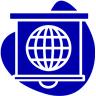 „Najmniej człowiek zdziała tym, co mówi,więcej tym, co robi,a najwięcej tym, kim jest”Seneka MłodszyWSTĘP	Szczególna pozycja, jaką  zajmuje w kształtowaniu młodego człowieka nauczyciel,  zobowiązuje go do zainteresowania się problemami swoich podopiecznych. Uczniowie oczekują  od nauczyciela nie tylko przekazywania im wiedzy merytorycznej, ale także pomocy w rozwiązywaniu ich problemów, w znalezieniu swojego miejsca w grupie, szkole i życiu – oczekują wsparcia i zrozumienia ich potrzeb. Także rodzice zakładają, że szkoła będzie ich wspierać w wychowaniu dziecka w duchu wartości uniwersalnych na odważnego i kreatywnego człowieka otwartego na świat i potrzeby innych. Praca wychowawcza jest więc procesem trudnym i liniowym. To proces, który – po rozpoznaniu potrzeb i oczekiwań wychowanków i ich rodziców – powinien być właściwie zaplanowany i rozłożony na cały cykl kształcenia. Następnie analizowany, ewaluowany i modyfikowany zgodnie z bieżącymi potrzebami oraz zmieniającą się rzeczywistością wychowawczą. 	Program wychowawczo - profilaktyczny  jest opisem tej trudnej, ale jakże ważnej drogi. Działalność wychowawcza szkoły należy do podstawowych celów polityki oświatowej państwa.  Wychowanie młodego pokolenia jest zadaniem rodziny i szkoły, która w swojej działalności musi uwzględniać wolę rodziców, ale także i państwa, do którego obowiązków należy stwarzanie właściwych warunków wychowania. Zadaniem szkoły jest ukierunkowanie procesu wychowawczego na wartości, które wyznaczają cele wychowania i kryteria jego oceny. Wychowanie ukierunkowane na wartości zakłada przede wszystkim podmiotowe traktowanie ucznia, a wartości skłaniają człowieka do podejmowania odpowiednich wyborów czy decyzji. W realizowanym procesie dydaktyczno - wychowawczym szkoła podejmuje działania związane z miejscami ważnymi dla pamięci narodowej, formami upamiętniania postaci i wydarzeń z przeszłości, najważniejszymi świętami narodowymi i symbolami państwowymi.             Znowelizowany art. 26 ustawy Prawo oświatowe stanowi, że program wychowawczo-profilaktyczny opracowuje się na podstawie wyników corocznej diagnozy w zakresie występujących w środowisku szkolnym potrzeb rozwojowych uczniów, w tym czynników chroniących i czynników ryzyka, ze szczególnym uwzględnieniem zagrożeń związanych z używaniem substancji psychotropowych, środków zastępczych oraz nowych substancji psychoaktywnych.  Inne badania to:wyniki diagnozy zjawiska cyberprzemocy i wykluczania uczniów – raport z badania „Świadomość i skala zjawiska cyberprzemocy wśród uczniów naszej szkoły” – badanie przeprowadzone w październiku 2020 r.;wyniki badania „Bezpieczeństwo psychospołeczne uczniów po powrocie do szkoły po zawieszeniu zajęć w poprzednim roku szkolnym oraz w czasie nauczania zdalnego – diagnoza przeprowadzona w czerwcu 2021 r.;wyniki analizy przyczyn problemów edukacyjnych i wychowawczych, rejestrowanych przez wychowawców, pedagoga oraz zgłaszanych przez rodziców w okresie nauki zdalnej, tym umiejętności rozwiązywania konfliktów, radzenia sobie w sytuacjach trudnych, poczucie własnej wartości i sprawstwaW/w diagnozy stanowią jeden z załączników do niniejszego programu.             Priorytetem MEN na rok szkolny 2021/2022 – jest WYCHOWANIE do wrażliwości na prawdę i dobro. Kształtowanie właściwych postaw szlachetności, zaangażowania społecznego i dbałości o zdrowie. Działanie na rzecz szerszego udostępnienia kanonu edukacji klasycznej, wprowadzenia w dziedzictwo cywilizacyjne Europy, edukacji patriotycznej, nauczania historii oraz poznawania polskiej kultury, w tym osiągnięć duchowych i materialnych. Szersze i przemyślane wykorzystanie w tym względzie m.in. wycieczek edukacyjnych.	Mając na uwadze wyznaczone cele oraz ustalone wartości, przeprowadzamy każdorazowo jedną całościową diagnozę przedstawiającą spójny obraz własnej sytuacji i w odniesieniu do niej są planowane i podejmowane działania profilaktyczno – wychowawcze. 	W bieżącym roku szkolnym dokonaliśmy korekty zapisów zgodnie z nowym Prawem oświatowym. Modyfikując obowiązujący do tej pory  Program Wychowawczo - Profilaktyczny:poznaliśmy aktualnie obowiązujące uwarunkowania formalno – prawne,poznaliśmy oczekiwania rodziców co do procesu wychowawczego,dokonaliśmy oceny potencjałów i możliwości rozwojowych uczniów,zanalizowaliśmy uwarunkowania lokalnej społeczności,dokonaliśmy bilansu zasobów szkolnych,poprosiliśmy grono pedagogiczne oraz rodziców o sformułowanie  sylwetki absolwenta szkoły,opracowaliśmy analizę dotychczasowych działań szkoły z uwzględnieniem diagnozy jakości funkcjonowania uczniów, identyfikacji sukcesów i porażek wychowawczych i profilaktycznych szkoły, skutecznych i nieskutecznych metod wychowawczych i profilaktycznych,dokonaliśmy identyfikacji potrzeb rozwojowych nauczycieli,zidentyfikowaliśmy źródła zewnętrznego wsparcia wychowawczo – profilaktycznego,wyznaczyliśmy cele wychowawcze, opracowaliśmy zadania oraz treści realizacji,ustaliliśmy sposób monitorowania i ewaluacji prowadzonych działań,opracowaliśmy system pomocy psychologiczno-pedagogicznej - dokument odrębny,zaktualizowaliśmy procedury postępowania w przypadku trudności wychowawczych – dokument odrębny, wprowadziliśmy zarządzeniem dyrektora szkoły regulamin oraz procedury  nauczania na odległość w okresie czasowego ograniczenia funkcjonowania szkoły,poznaliśmy, poprzez ewaluację, słabe i mocne strony nauczania zdalnego spowodowanego pandemią światową – wystosowaliśmy rekomendacje do wykorzystania w dalszym procesie edukacyjno – wychowawczym,przeanalizowaliśmy opracowane w szkole formy, metody i sposoby pracy realizowane przez nauczycieli i specjalistów szkolnych w okresie zdalnego nauczania,dokonaliśmy ewaluacji obowiązującego Programu Wychowawczo – Profilaktycznego.Mając na uwadze zapisy  wynikające z definicji wychowania, iż wychowanie to wspieranie dziecka w rozwoju ku pełnej dojrzałości w sferze fizycznej, emocjonalnej, intelektualnej, duchowej i społecznej, które powinno być wzmacniane i uzupełnione przez działania w zakresie profilaktyki dzieci i młodzieży – pamiętając, że celem działalności szkoły jest doprowadzenie do tego, aby uczniowie przez wiedzę, umiejętności i postawy społeczne zdobyte w procesie dydaktyczno – wychowawczym byli przygotowani do życia w warunkach współczesnego świata przystąpiliśmy do opracowania aktualnej koncepcji wychowawczo – profilaktycznej, wizji i misji  szkoły.Podstawy formalno - prawneW szkole, jako jednostce o szczególnym charakterze i wyjątkowym znaczeniu społecznym, każde działanie i podejmowane decyzje mają swoje uzasadnienie prawne i formalne uregulowanie. Do podstawowych aktów prawnych związanych z przygotowaniem Programu Profilaktyczno - Wychowawczego szkoły zaliczyć należy takie dokumenty jak:Konstytucja Rzeczpospolitej Polskiej (zwłaszcza art. 72);Powszechna Deklaracja Praw Człowieka; Konwencja o Prawach Dziecka;Gminny Program Przeciwdziałania Narkomanii, o którym mowa w art. 10 ust. 2 ustawy oraz w Krajowym Programie Przeciwdziałania Narkomanii określonym                   w przepisach wydanych na podstawie art. 9 ust. 2 ustawy o zdrowiu publicznym;Zadania zawarte w podstawach programowych;Zapisy w statucie szkoły dotyczące wolontariatu;Ustawy i rozporządzenia MEN:- Ustawa Prawo Oświatowe /art.1pkt 3 ustawy/ Wychowanie to wspieranie dziecka w rozwoju ku pełnej dojrzałości;-  Rozporządzenie Ministra Edukacji Narodowej z dnia 18 sierpnia 2015 r. w sprawie zakresu i form prowadzenia w szkołach i placówkach systemu i oświaty działalności wychowawczej, edukacyjnej, informacyjnej i profilaktycznej w celu przeciwdziałania narkomanii /Dz.U.2015 r., poz 1249/;- Rozporządzenie Ministra Edukacji Narodowej z dnia 22 stycznia 2018 r. zmieniające rozporządzenie w sprawie zakresu i form prowadzenia w szkołach i placówkach systemu oświaty działalności wychowawczej, edukacyjnej i informacyjnej i profilaktycznej w celu przeciwdziałania narkomanii /Dz.U.2018 r., poz 214/;-Rozporządzenie zmieniające rozporządzenie w sprawie ramowych planów nauczania (Dz.U. z 2020 r. poz. 1008);- Prawo Oświatowe oraz Rozporządzenie Ministra Edukacji      Narodowej z dnia 14 lutego 2017 r. w sprawie podstawy programowej wychowania przedszkolnego oraz podstawy programowej kształcenia ogólnego dla szkoły podstawowej, w tym dla uczniów z niepełnosprawnością intelektualną w stopniu umiarkowanym lub znacznym, kształcenia ogólnego dla branżowej szkoły I stopnia, kształcenia ogólnego dla szkoły specjalnej przysposabiającej do pracy oraz kształcenia ogólnego dla szkoły policealnej);- Rozporządzenie MEN z dnia 9.08.2017 roku w sprawie organizacji kształcenia uczniów ze specjalnymi potrzebami edukacyjnymi;- Rozporządzenie Ministra Edukacji Narodowej z dnia 22 stycznia 2018 r. poz. 214 ;Karta Nauczyciela;Programy narodowe i krajowe w zakresie profilaktyki i promocji zdrowia.Minister Edukacji i Nauki w piśmie z dnia 8 lipca 2021 roku nr. DKOWNP.4092.46.2021.DB wskazał najważniejsze kierunki polityki oświatowej państwa w roku szkolnym 2021/2022. Są to:Wspomaganie przez szkołę wychowawczej roli rodziny, m.in. przez właściwą organizację zajęć edukacyjnych wychowanie do życia w rodzinie oraz realizację zadań programu wychowawczo-profilaktycznego.Wychowanie do wrażliwości na prawdę i dobro. Kształtowanie właściwych postaw szlachetności, zaangażowania społecznego i dbałości o zdrowie.Działanie na rzecz szerszego udostępnienia kanonu edukacji klasycznej, wprowadzenia w dziedzictwo cywilizacyjne Europy, edukacji patriotycznej, nauczania historii oraz poznawania polskiej kultury, w tym osiągnięć duchowych
i materialnych. Szersze i przemyślane wykorzystanie w tym względzie m.in. wycieczek edukacyjnych.Podnoszenie jakości edukacji poprzez działania uwzględniające zróżnicowane potrzeby rozwojowe i edukacyjne wszystkich uczniów, zapewnienie wsparcia psychologiczno-pedagogicznego, szczególnie w sytuacji kryzysowej wywołanej pandemią COVID-19 w celu zapewnienia dodatkowej opieki i pomocy, wzmacniającej pozytywny klimat szkoły oraz poczucie bezpieczeństwa. Roztropne korzystanie w procesie kształcenia z narzędzi i zasobów cyfrowych oraz metod kształcenia wykorzystujących technologie informacyjno-komunikacyjne.Wzmocnienie edukacji ekologicznej w szkołach. Rozwijanie postawy odpowiedzialności za środowisko naturalne.Są one uwzględnione w opracowanym Programie Wychowawczo - ProfilaktycznymI.DIAGNOZA POTRZEB ROZWOJOWYCH UCZNIÓW,  W TYM ANALIZA ZASOBÓW SZKOŁY, SYTUACJI WYCHOWAWCZEJ ORAZ WYSTĘPUJĄCYCH ZAGROŻEŃ Przystępując do modernizacji i aktualizacji zapisów w obowiązującym do tej pory Programie Wychowawczo - Profilaktycznym oraz do opracowania aktualnej  koncepcji wychowawczo – profilaktycznej, kierując się zapisami Ustawy Prawo oświatowe,  że poprawne opracowanie merytoryczne założeń jednolitego programu profilaktyczno - wychowawczego wymaga jednoznacznego i pełnego zrozumienia, czym są wychowanie oraz profilaktyka, a także świadomości zachodzącej między nimi relacji - zaangażowaliśmy do pracy całą społeczność szkolną oraz  rodziców, zbadaliśmy uwarunkowania lokalnej społeczności.Przeprowadzona z  końcem roku szkolnego 2019/2020 dogłębna ewaluacja  Programu Wychowawczo – Profilaktycznego oraz badania przeprowadzone wśród rodziców i nauczycieli dokonane tak w roku 2020 jak  2021 dostarczyły potrzebnych informacji  na temat dotychczasowej skuteczności prowadzonych działań oraz zapotrzebowania na zmiany w nowym dokumencie. Do diagnozy wychowawczej wykorzystaliśmy również:ankiety diagnostyczno – rozpoznawcze realizowane w klasach rozpoczynających edukację w naszej szkole,rozmowy indywidualne i wywiady prowadzone z uczniami, ich rodzicami i nauczycielami,bieżące obserwacje zachowań uczniów na lekcjach, podczas przerw, zajęć pozalekcyjnych a także wycieczkach oraz imprezach pozaszkolnych,analizę niepowodzeń szkolnych dokonywaną systematycznie – nie rzadziej niż po każdym semestrze szkolnym,analizę frekwencji na zajęciach szkolnych,analizę dokumentacji dotyczącej diagnozowania, monitorowania oraz podejmowania interwencji wychowawczej, którą stanowią zapisy dziennika LIBRUS , protokoły posiedzeń Zespołów Wychowawczych, dokumentacja pedagoga szkolnego, sprawozdania z planów pracy, notatki służbowe,wyniki przeprowadzanych w szkole ewaluacji problemowych /w tym nauczania zdalnego uczniów w okresie pandemii/,wyniki ewaluacji Programu Wychowawczo – Profilaktycznego,diagnozy  czynników ryzyka i czynników chroniących przed zachowaniami dysfunkcyjnymi w tym zażywaniem środków odurzających.Przeprowadzone badania oraz wnikliwa analiza posiadanych informacji pozwoliła wyłonić podstawowe problemy występujące w szkole, którymi są:Osiąganie słabych – poniżej swoich możliwości - wyników w nauce przez niektórych uczniów. Stwierdzono, że uczniowie mało czasu poświęcają na naukę, mało czytają, natomiast dużo czasu spędzają przy telewizorze i przy komputerze, posiadają słabą motywację  do nauki, mają zawężone oczekiwania i pragnienia, niektórzy z nich lekceważą swoją przyszłość zawodową i życiową. Dotyczy to w zdecydowanej większości uczniów klas starszych. Sytuacja wychowawcza i edukacyjna w klasach 1-3 jest zadowalająca. Uczniowie odnoszą wysokie wyniki w nauce, chętnie biorą udział w zadaniach dodatkowych zarówno w szkole jak i poza nią.Wielu uczniów nie potrafi organizować sobie odpowiednio obowiązków szkolnych – nie umieją efektywnie się uczyć.  Na pytania ankietowe odpowiadają , że poświęcają  dużo czasu na naukę – często kosztem swoich ulubionych zajęć wynikających z zainteresowań i mimo to osiągają słabe wyniki w nauce. Potwierdzają to również badania przeprowadzone wśród rodziców. Brak samodzielności w organizacji obowiązków szkolnych uwidocznił się szczególnie podczas pandemii, kiedy to uczniowie korzystali ze zdalnego nauczania. Pierwszy okres nauki u bardzo wielu uczniów poświęcony był w dużej mierze na wyrobienie podstawowych nawyków organizacji pracy własnej /punktualność, systematyczność, obowiązkowość, rzetelność itp./ W ostatnim okresie edukacji zdalnej odnotowano zdecydowanie mniej przypadków interwencji związanych z niewypełnianiem obowiązków szkolnych. Sytuacja ta dotyczy wszystkich uczniów. Także w oddziałach wczesnoszkolnych  wielu uczniów nie logowało się na wideo lekcje na czas. Uczniowie byli również mniej aktywni podczas zdalnych lekcji. Niektórzy wyłączali kamerki w sytuacjach dla nich niekomfortowych ( np. odpowiedź ustna).Nadmierna absencja na zajęciach szkolnych. Wśród uczniów naszej szkoły ukształtowała się grupa młodzieży, która częściej niż inni opuszcza zajęcia szkolne oraz spóźnia się - zwłaszcza na pierwsze godziny lekcyjne. Rozmowy motywująco – dyscyplinujące, podczas których uczniowie informowani są o konsekwencjach, nie przynoszą oczekiwanych efektów. Nie wszyscy rodzice chcą i potrafią rzetelnie współpracować w tej kwestii ze szkołą. 6% badanej młodzieży przyznało się, iż wagarowało lub nie uczestniczyło w lekcjach za przyzwoleniem rodziców. Wśród starszych uczniów naszej szkoły jest grupka niezainteresowana realizacją obowiązków. Zdecydowaną większość stanowią  uczniowie, którzy posiadają bardzo dobrą frekwencje – 85 % badanych przyznało, że nie chodzi na wagary. Dzięki zorganizowanej pracy wychowawczej nauczycieli,  grupa uczniów opuszczających zajęcia szkolne w ostatnim okresie nauki stacjonarnej zmniejszyła się. Dużym problemem w pierwszym okresie zdalnego nauczania było zmobilizowanie wszystkich uczniów do prawidłowej realizacji obowiązków szkolnych. Punktualne logowanie się, odczytywanie wszystkich wiadomości przesyłanych przez nauczycieli pocztą LIBRUS, odpowiadanie na nie w wyznaczonym terminie, systematyczny udział w lekcjach online oraz w zajęciach dodatkowych. W roku szkolnym 2020/21 /w okresie nauki zdalnej/ wykonywanie obowiązków szkolnych przez dzieci i młodzież poprawiło się. Wyniki przeprowadzonych diagnoz wskazują na wysoką frekwencję w klasach 1-3. Średni procentowy wskaźnik we wszystkich klasach wynosi ponad 95%. Uczniowie nie opuszczają lekcji z przyczyn nieusprawiedliwionych a wszystkie nieobecności są na bieżąco usprawiedliwiane przez rodziców/ prawnych opiekunów uczniów/.Spora  grupa uczniów naszej szkoły nie przestrzega zasad kultury osobistej - stosuje wulgaryzmy, reprezentuje niski poziom kultury słownej, ubiera się niestosownie i niezgodnie z regulaminem szkolnym. Rodzice również zauważają nieprawidłowe nawyki w zachowaniu lub nieodpowiedni strój u swoich dzieci jednak twierdzą, że nie umieją wyegzekwować zmian. Dotyczy to szczególnie uczniów klas VI – VIII. Niektórzy uczniowie w widoczny sposób dokuczają sobie, poniżają i wyśmiewają uczniów, którzy noszą  ubrania z tanich sklepów „bez etykietek” itp. Naruszanie dyscypliny szkolnej w tym agresja i przemoc rówieśnicza. Najczęściej naruszanie dyscypliny ma miejsce podczas lekcji - niektórzy uczniowie przeszkadzają w prowadzeniu zajęć szkolnych, rozmawiają, nie biorą aktywnego udziału w lekcjach. Jednak badania jednoznacznie pokazują, iż przemoc fizyczna w ostatnim okresie znacznie spadła. Została przeniesiona do Cyberprzestrzeni –i stosowana za pomocą komunikatorów w Internecie lub telefonów komórkowych. Przeprowadzane badania, rozmowy z uczniami, nauczycielami oraz czynione na bieżąco obserwacje pokazują, że większość uczniów rozumie zagrożenia związane z używaniem nowych mediów, potrafi również je wymienić. Jednak w trakcie używania ich nie zastanawia się nad skutkami osobistymi czy prawnymi. Dopiero po konkretnym doświadczeniu osobistym lub kogoś bliskiego uczniowie stają się bardziej ostrożni. Przyznają, że doświadczali przemocy w różnych formach, ale i stosowali ją - biegle wymieniając sposoby i narzędzia przemocy. Pocieszający jest fakt, że w zdecydowanej większości była to przemoc incydentalna, ewentualnie kilkurazowa – nie miała znamion nękania. Obserwacje i badania pokazują również, tendencje spadkowe. Można sądzić, że ustrukturalizowane, konsekwentne formy reagowania również na te formy przemocy,  przynoszą w bliższej lub dalszej perspektywie zamierzone efekty. Najczęstszym powodem agresji w ogóle są konflikty rówieśnicze – nieumiejętność ich rozwiązywania w sposób konstruktywny, potrzeba afirmacji za wszelką cenę, kompleksy powodujące zaniżone poczucie własnej wartości, presja grupy rówieśniczej, poważne problemy rodzinne ,ale także skłonności temperamentalne i osobowościowe młodych ludzi.  Jeśli chodzi o agresję elektroniczną trzeba zaznaczyć, iż głównym motywem jej stosowania jest anonimowość Internetu, która powoduje bezkarność oraz brak zahamowań. Bardzo często dzieje się tak, że agresja fizyczna – werbalna jest następstwem czy skutkiem agresji elektronicznej lub odwrotnie. Przeprowadzone badania ankietowe pokazują, że uczniowie potrafią bronić się przed przemocą stosowaną z wykorzystaniem nowych technologii. Wymieniają konkretne działania, jakie stosują, np.: wprowadzają dla bezpieczeństwa swoje hasła na portalach  społecznościowych,  blokują strony lub treści, nie przyjmują  nieznanych lub nielubianych osób, nie zamieszczają zdjęć osobistych w Internecie, szukają  pomocy u rodziców - w skrajnych przypadkach policji, nie korzystają z niebezpiecznych stron, zakładają systemy antywirusowe.Tak więc można sądzić, że młodzież jest wyposażona w umiejętności rozwiązań technicznych i praktycznych do ochrony swojej prywatności – potwierdzją to również przeprowadzone badania, ale nie zawsze tej prywatności strzeże. Wynika to szczególnie z dużej dozy zaufania do innych i niedostrzegania zagrożeń. Rodzice obawiają się uzależnienia dziecka od komputera czy Bullyingu, jednak nie wiedzą, co robić, żeby do tego nie doszło. Najczęściej zgłaszają problem w sytuacjach już zaawansowanych. Nie potrafią wychwycić sygnałów świadczących o uzależnieniu dziecka od Internetu, gier komputerowych czy telefonu. Zbyt rzadko kontrolują swoje dzieci, niewystarczająco towarzyszą im w poznawaniu świata wirtualnego. Często sami prezentują wzorce zmuszające do zastanowienia się, żyją publicznie – nie strzegą swojej prywatności. W ostatnim czasie liczba rodziców towarzyszących swoim dzieciom w sieci wzrasta.Niektórzy uczniowie stosują przemoc słowną, wyśmiewając się publicznie z innych. Około 20 % ankietowanych uczniów przyznało, że było świadkiem przemocy stosowanej przez innych. Zaobserwowano, iż dość powszechną formą przemocy  wirtualnej jest wykluczanie z grupy swoich znajomych w Internecie innych osób - ma to miejsce także w grupach klasowych, szkolnych.Zdecydowana większość, bo około 85 %, postrzega szkołę jako przyjazne miejsce i czuje się w niej bezpiecznie, 94 % ma przyjaciół w klasie i uważa się za osoby lubiane.  Potwierdzają to również badania przeprowadzone wśród rodziców. Jednak ok 10% badanej młodzieży twierdzi, iż czuje się z różnych powodów źle w szkole. Zachowania ryzykowne (palenie papierosów, spożywanie alkoholu, kontakt z narkotykami,  używanie dopalaczy, częste spożywanie środków energetyzujących wielokrotnie przy akceptacji rodziców).Na terenie szkoły do tej pory nie odnotowano przypadków związanych z używaniem substancji psychoaktywnych. Szkoła była poinformowana o kilku przypadkach, z udziałem młodzieży szkolnej, które miały miejsce w godzinach popołudniowych i wieczornych poza terenem szkoły /Informacje uzyskano od rodziców i opiekunów/. Największy problem w szkole stanowi nałogowe palenie papierosów przez nieliczną grupę uczniów. Czynią to najczęściej na terenie przyszkolnym, wymykając się wszelkimi sposobami ze szkoły . Najczęściej są zauważani przez pełniących dyżur  nauczycieli i pracowników szkoły i konsekwentnie dyscyplinowani. Każdorazowo powiadamiani są rodzice. Problemem w okresie ostatnich kilku lat stały się również   – papierosy elektroniczne. Szczególnie niebezpieczny jest fakt, że szkoła nie ma możliwości sprawdzenia, co znajduje się w środku takiego e – papierosa. Jak pokazują doświadczenia z kontaktów z rodzicami uczniów – rodzice nie odczuwają w tym względzie zagrożenia.  Niekiedy bagatelizują takie informacje. Pocieszające jest, iż w bieżącym roku szkolnym, po długim okresie nauczania zdalnego nie zauważono przypadków palenia e – papierosów w szkole.Przeprowadzone w klasach VII – VIII badania wykazały, iż około 35 % badanej młodzieży miała kontakt z papierosami – ponad 40 % poniżej 14 roku życia. Okazjonalnie sięga po papierosy ok.  50% z nich. Jak twierdzi większość  badanej młodzieży - w Lidzbarku osoba niepełnoletnia bez problemów może kupić papierosy i alkohol. Prawie wszyscy badani znają konsekwencje dla organizmu spowodowane paleniem papierosów i alkoholu. Do kontaktu z alkoholem przyznaje się około 50 % badanych z tego 30 % poniżej 14 roku życia. Częściej niż raz w tygodniu sięga po alkohol około 10 % badanej młodzieży – najczęściej spożywanym alkoholem jest piwo.  Do kontaktu z narkotykami przyznał się 1 % badanej młodzieży – 10 % badanych wie, gdzie można kupić narkotyki a 14 % twierdzi, że można je nabyć bez większych problemów.  Przyczyny używania środków psychoaktywnych są rozmaite, poczynając od mody, zaniżonego poczucia własnej wartości, presji grupy rówieśniczej poprzez poważne problemy rodzinne, kończąc na wszelkiego rodzaju skłonnościach temperamentalnych i osobowościowych. Uczniowie w większości przyznają, że ich wiedza na temat zgubnego wpływu substancji psychoaktywnych na organizm człowieka jest wystarczająca. Poświęcanie nadmiernej ilości czasu na kontakt z komputerem – 12 % badanej młodzieży /klasy VI – VIII/  przyznaje, iż poświęca więcej niż 40 godzin tygodniowo na komputer , 30% więcej jak 20 godzin tygodniowo. W tym na: portale społecznościowe 60%, gry komputerowe 50%, pracuje i uczy się przy pomocy komputera 16 % badanej młodzieży /okres nauki stacjonarnej/. Szczególne problemy dotyczyły wąskiej grupy uczniów podczas zdalnego nauczania. Uczniów tych charakteryzował brak motywacji do nauki, długie okresy obniżonego nastroju i złego samopoczucia, duże problemy w organizacji obowiązków szkolnych. Zgłaszali to najczęściej rodzice, którzy nie radzili sobie z dziećmi, którzy odmawiali podporządkowaniu się obowiązkom zasadom szkolnym. Najwięcej takich problemów ujawniło się w początkowym okresie nauczania zdalnego. W II półroczu roku szkolnego 2021 zanotowano zdecydowanie mniej sytuacji problemowych. Niepokojące nawyki w tym zakresie zanotowano również wśród uczniów oddziałów wczesnoszkolnych. Jest to jednak nieliczna grupa uczniów licząca kilkanaście osób.Niektórzy uczniowie słabo radzą sobie w sytuacjach kryzysowych takich jak stres, presja rówieśnicza, porażki szkolne. Najczęściej było to obserwowane wśród uczniów klas starszych VI-VIII, którzy sami przyznają się do tego podczas badań ankietowych i rozmów. Obniżyła się natomiast liczba przypadków samookaleczeń. Pozwala to przypuszczać, że część  uczniów okaleczających się, traktowała to jak nową modę – chcąc być „trendi” lub rekompensowała sobie w sposób dysfunkcyjny potrzebę afirmacji.Nauczyciele sformułowali ogólną opinię o swoich wychowankach – brzmi ona następująco: Przeciętny  uczeń Szkoły Podstawowej nr 2, nie sprawia poważnych problemów wychowawczych, bywa niezdyscyplinowany, roszczeniowy mało ambitny. Jest żądny wiedzy - jednak bez chęci podejmowania dużego wysiłku w jej zdobywaniu. Jest tolerancyjny, pomocny, niekiedy kreatywny. Dba o zdrowie i dobrą kondycję fizyczną – jednak w szkole jest również grupa uczniów, która unika wszelkich form ruchu fizycznego. Sytuacja wychowawcza i edukacyjna w klasach 1-3 jest zadowalająca. Uczniowie odnoszą wysokie wyniki w nauce, chętnie biorą udział w zadaniach dodatkowych zarówno w szkole jak i poza nią. Frekwencja we wszystkich klasach jest wysoka, rodzice wywiązują się ze swoich obowiązków i chętnie współpracują z wychowawczyniami. Opinia rodziców o swoich dzieciach i szkole przedstawia się w sposób następujący: Dzieci nie mają większych  trudności szkolnych. Łatwo nawiązują kontakty rówieśnicze, są kreatywne, mają liczne uzdolnienia /komputerowe, językowe, sportowe, tworzą własne utwory literackie, muzyczne, teatralne, programują i tworzą ciekawe rzeczy w świecie wirtualnym/. Lubią rywalizować w konkursach, na olimpiadach. Są wrażliwe, niekiedy nieśmiałe – chętnie i aktywnie pracują w grupie. Jest grupa rodziców,  która nie radzi sobie ze swoimi dziećmi i pisze o trudnościach wychowawczych oraz grupa, która w niewystarczającym  stopniu interesuje się swoimi dziećmi,  ma niewielką wiedzę na temat ich zainteresowań, mocnych stron itp.Kluczowe cele wychowawcze stawiane przez rodziców szkole to: przekazywanie w sposób ciekawy przy użyciu nowoczesnych metod wiedzy, pomoc w wyborze odpowiedniego kierunku kształcenia, organizowanie spotkań z ludźmi różnych zawodów, odkrywanie talentów, dobre przygotowanie do egzaminów końcowych, motywowanie do nauki, organizowanie zajęć wyrównawczych dla uczniów słabszych oraz rozwijających zainteresowania, wszechstronne wspieranie ucznia.Współpraca szkoły z rodzicami uczniów układa się następująco:a) identyfikacja sukcesów:frekwencja powyżej średniej na wywiadówkach i zebraniach,aktywna Rada Rodziców,dobra atmosfera i  relacje z rodzicami, którzy są pomocni w większości sytuacji,spora grupa rodziców angażująca się w organizację imprez, uroczystości szkolnych, wycieczek, biorąca  udział w prelekcjach, pedagogizacjach, pogadankach organizowanych w szkole,rodzice chętnie angażowali się w program „Golden Five” brali w nim aktywny udział i wyrażali wiele bardzo pozytywnych uwag - także warsztaty organizowane w ramach projektu Lidzbarska Akademia Mistrzów czy Szkoła dla rodziców i wychowawców odebrane były pozytywnie.b) identyfikacja porażek:część rodziców nie przychodzi na zebrania, nie interesuje się postępami swoich dzieci w nauce,niektórzy rodzice  nie dotrzymują słowa, są  niekonsekwentni co do wspólnych ustaleń/ rodzic – nauczyciel – uczeń/,niewielka grupa rodziców akceptuje łamanie regulaminu szkolnego przez swoje dzieci: np. usprawiedliwianie nieobecności, lenistwa, odsyłanie niesamodzielnych prac, zadań domowych, /szczególnie widoczne było to podczas zdalnego nauczania/, wyłączanie kamery i mikrofonu /częste usprawiedliwianie takich zachowań/.Identyfikacja skutecznych i nieskutecznych metod wychowawczych i profilaktycznych:     Zdaniem nauczycieli -  w osiąganiu sukcesu wychowawczego pomagają:ustrukturalizowanie, systematyczne działania, podejmowane w celu uzyskania wysokiej frekwencji na zajęciach szkolnych /nauczyciel – wychowawca, pedagog szkolny/,częste i szczere rozmowy z uczniami i rodzicami – budowanie wspólnych relacji opartych na współpracy i wzajemnym zaufaniu, ustalaniu zasad  oraz konsekwentnym  ich przestrzeganiu,diagnoza ucznia na wejściu, poznawanie zainteresowań uczniów, sytuacji materialno-bytowej, stylów uczenia się – wykorzystywanie tej wiedzy w indywidualnym podejściu do każdego ucznia,rozwiązywanie problemów w zarodku – na bieżąco,integrowanie zespołu klasowego, budowanie klimatu społecznego opartego o wartości np. stajemy w obronie słabszego, troszczymy się o siebie, dzielenie się dobrem itp.,zaangażowanie wychowawcy i współpraca z innymi nauczycielami oraz specjalistami zatrudnionymi w szkole - doradztwo i wsparcie pedagoga szkolnego, doradcy zawodowego, logopedy,udział w mądrych, konstruktywnych programach – takich jak „Golden Five”,dokształcanie się, otwartość na zmiany większości nauczycieli,wskazywanie uczniom pozytywnych wzorców,dobrze skonstruowany, przemyślany, oparty na badaniu potrzeb Klasowy Program Wychowawczo- Profilaktyczny.Waga autorytetu – praca u podstaw na zasadzie „dawaj przykład a nie wykład”Nieskuteczne metody wychowawcze i profilaktyczne – czynniki negatywne niskie zainteresowanie rodziców tym, co się dzieje w szkole – istnieje zauważalna grupa rodziców, która wcale lub niechętnie współpracuje ze szkołą,brak kar za niewłaściwe zachowanie, brak konsekwencji u rodziców i niektórych nauczycieli w stosowaniu oddziaływań wychowawczych w tym również kar,  za łamanie regulaminu i naganne zachowania.Analiza uwarunkowań społeczności lokalnejIdentyfikacja źródeł zewnętrznego wsparcia wychowawczego i profilaktycznego:Naturalnymi partnerami instytucjonalnymi szkoły,  wspierającymi  dzieci i młodzież w rozwoju na poziomie społeczności lokalnej są:Urząd Miasta i Gminy w Lidzbarku,Miejsko-Gminny Ośrodek Kultury w Lidzbarku,Poradnia Psychologiczno – Pedagogiczna w Lidzbarku i Działdowie,Ośrodki Doskonalenia Nauczycieli,Biblioteka Szkolna i Publiczna,Ośrodek Sportu i Rekreacji w Lidzbarku,Urząd Pracy w Działdowie - filia w Lidzbarku,Organizacje pozarządowe,Miejsko – Gminny Ośrodek Pomocy Społecznej w Lidzbarku,Powiatowe Centrum Pomocy Rodzinie w Działdowie,Gminna Komisja ds. Rozwiązywania Problemów Alkoholowych,Zespół Interdyscyplinarny ds. Przemocy w Rodzinie,Szkoły ponadpodstawowe z okolic miasta i powiatu,Zaangażowani i współpracujący ze szkołą rodzice,Wachlarz zajęć pozalekcyjnych i pozaszkolnych.	Według opinii społeczności szkolnej oraz rodziców - społeczność lokalna, aby funkcjonować lepiej,  potrzebuje kreatywnych, świadomych potrzeb swojej małej ojczyzny, otwartych na zmiany, wykształconych, tolerancyjnych ludzi.	Aby skuteczniej wychowywać i wspierać w rozwoju na poziomie lokalnym należy zwiększyć formy współpracy między szkołami, instytucjami - media powinny kontynuować publikowanie  informacji z życia szkół, integrować środowiska, wymieniać się doświadczeniami, wychodzić naprzeciw swoim potrzebom, ponieważ w tym tkwi potencjał lokalnej społeczności.Analizując zagrożenia wśród uczniów i ich rodziców, uwzględniono również problemy w środowisku lokalnym. W naszej gminie i powiecie występuje wciąż duże zagrożenie bezrobociem. Standardem stało się podejmowanie pracy zarobkowej na terenie państw Zjednoczonej Europy. Niesie to za sobą szereg negatywnych konsekwencji związanych z realizacją podstawowych funkcji rodziny oraz braku prawidłowej opieki nad dziećmi. Problem ten w ostatnim czasie pogłębia się.  Istnieje wciąż grupa uczniów wychowujących się w rodzinach dysfunkcyjnych: długotrwała bieda, przemoc, alkoholizm itp. Analizując najnowszy /2020 r./ raport z badań „Diagnoza zjawiska przemocy w rodzinie w Gminie Lidzbark „ można stwierdzić, że przemoc w rodzinie jest zjawiskiem trudnym do rozpoznania w związku z czym, określenie jego dokładnej skali nie jest możliwe. W zapobieganiu powstawaniu tych problemów niezmiernie ważne jest,  wczesne wykrywanie i interwencja w przypadkach bezpośredniego zagrożenia oraz minimalizacja negatywnych skutków. Ważne jest również wzmacnianie systemu instytucjonalnego i organizacyjnego w zakresie przeciwdziałania tym zjawiskom. Dlatego też, szkoła aktywnie współpracuje z partnerami instytucjonalnymi w tym zakresie: Zespołem Interdyscyplinarnym ds. Przemocy w Rodzinie /udział pedagoga szkolnego w posiedzeniach grup roboczych Zespołu/ oraz  Gminną Komisją ds. Rozwiązywania Problemów Alkoholowych w Lidzbarku.Analizując zagrożenia wyróżniliśmy następujące obszary problemowe:bezrobocie i zubożenie rodzin,niska samoocena dzieci i ich rodziców,deprywacja kulturowa,zaburzone więzi rodzinne, a tym samym wpływy  wychowawcze środowiska rodzinnego  ,brak opieki nad dziećmi „eurosieroctwo” - długotrwałe wyjazdy rodziców w celach zarobkowych /coraz więcej dzieci pozostaje pod opieką dziadków oraz dalszej rodziny, która nie zawsze radzi  sobie z obowiązkami wychowawczymi/,złe wzorce wychowawcze a niekiedy urazy spowodowane czynnikami dysfunkcyjnymi w rodzinie i najbliższym otoczeniu /przemoc, alkoholizm itp./,niepełnosprawność oraz bezradność w sprawach opiekuńczo – wychowawczych,inną przyczyną stwierdzonych problemów niektórych uczniów są cechy osobowościowe oraz  przynależność do negatywnych grup rówieśniczych.Diagnozę sytuacji wychowawczej kończy bilans zasobów szkolnych. Szkoła Podstawowa nr 2 zapewnia swoim  uczniom :wysoką jakość nauczania dzięki wiedzy i kompetencji dobrze wykwalifikowanej kadry pedagogicznej, chętnie doskonalącej się i wzbogacającej swój warsztat pracy, Nauczyciele są przygotowani merytorycznie do podejmowania działań wychowawczych i profilaktycznych: studia magisterskie z przygotowaniem pedagogicznym, kwalifikacje specjalistyczne z socjoterapii, oligofrenopedagogiki, terapii pedagogicznej, doradztwa zawodowego, rewalidacji, logopedii, profilaktyki społecznej i resocjalizacji, terapii uzależnień, kursy kwalifikacyjne z pracy metodą projektu, ewaluacji, zarządzania projektami unijnymi – bolączką jest brak psychologapomoc psychologiczno – pedagogiczną w stosunku do uczniów ze specjalnymi potrzebami edukacyjnymi ,zasoby finansowe przeznaczone do realizacji pracy wychowawczej,bazę szkoły stanowią: boisko szkolne, nowoczesne, dobrze wyposażone sale gimnastyczne – w tym sala widowiskowa, pracownie, laboratorium językowe, pracownie komputerowe z dostępem do Internetu,  dobrze wyposażona biblioteka, świetlice szkolne, gabinet pielęgniarki szkolnej, gabinet pedagoga szkolnego, stołówka – brakuje wyposażonych pomieszczeń do pracy w ramach pomocy psychologiczno – pedagogicznej opiekę pedagoga szkolnego w zakresie pomocy psychologiczno - pedagogicznej oraz porad i konsultacji w pełnym wymiarze godzin,opiekę doradcy zawodowego oraz logopedy w niepełnym wymiarze godzin,opiekę medyczną - pielęgniarka Gabinetu Medycyny Szkolnej /3 dni w tygodniu/zasoby techniczne: dobre wyposażone pracownie, komputer w każdej sali lekcyjnej, dziennik elektroniczny, sprzęt sportowy, przenośne laptopy, tablice interaktywne, rzutniki multimedialne, zasoby organizacyjne : Szkolny Klub Wolontariatu, Samorząd Uczniowski, zajęcia rozwijające zainteresowania, koła przedmiotowe i sportowe, zespół przedmiotów humanistycznych, matematyczno-przyrodniczych, języków obcych, zespół wychowania fizycznego, zespoły wychowawczo – profilaktyczne,ugruntowane tradycje szkoły (w tym obrzędowość szkolną).Celem działalności Szkoły jest doprowadzenie do tego, aby uczniowie poprzez wiedzę, umiejętności i postawy społeczne zdobyte w procesie dydaktyczno- wychowawczym byli przygotowani do życia w warunkach współczesnego świata. Uważamy, że najlepsze efekty osiągniemy poprzez integrację środowiska Nauczycieli – Uczniów - Rodziców.  Współpraca pozwoli nam na kompleksowe działania i wpłynie na zwiększenie poczucia bezpieczeństwa. Ważnym zadaniem  szkoły jest prowadzenie edukacji włączającej, której nadrzędnym celem jest  usuwanie wszelkich przeszkód utrudniających wspólne uczenie się wszystkich dzieci – zarówno zdrowych, jak i tych z różnego rodzaju niepełnosprawnościami. Monitoring wizyjny	W celu zapewnienia bezpiecznych warunków nauki, wychowania i opieki szkoła została wyposażona w system monitoringu wizyjnego. Budynek szkoły jest monitorowany całodobowo – kamery zewnętrzne i wewnętrzne. Ponadto szkoła współpracuje z Policją i Strażą Miejską.	Zapisy z monitoringu są wykorzystywane dla realizacji misji wychowawczej szkoły poprzez:poprawę bezpieczeństwa osób przebywających na terenie szkoły oraz na terenie do niej przyległym,ograniczenie liczby czynów karalnych w szkole i w jej bezpośrednim otoczeniu /kontakt młodzieży z używkami, akty agresji/,ograniczenie dostępu do szkoły osób nieuprawnionych,rozwijanie świadomości społecznej i umiejętności podejmowania działań na rzecz poprawy bezpieczeństwa tak przez pracowników szkoły jak i dzieci i młodzież.W oparciu o powyższe informacje i wyniki przeprowadzonych badań opracowano koncepcję pracy wychowawczo – profilaktycznej, w ujęciu ogólnym i szczegółowym - z przeznaczeniem do realizacji na okres 3 lat. Po zakończeniu każdego roku szkolnego przeprowadzona będzie ewaluacja działań wychowawczo - profilaktycznych z uwzględnieniem diagnozy czynników ryzyka i czynników chroniących przed zachowaniami dysfunkcyjnymi w tym zażywaniem środków odurzających. II . KONCEPCJA PRACY WYCHOWAWCZO - PROFILAKTYCZNEJ	Mając na uwadze  założenia zreformowanej podstawy programowej Prawo oświatowe oraz  raportu Międzynarodowej Komisji ds. Edukacji dla XXI wieku chcemy,  aby każdy uczeń naszej szkoły mógł:Uczyć się, aby żyć wspólnie i wiedzieć, kim jest (uczenie harmonijnego współistnienia, rozwijanie rozumienia siebie i innych, ich historii, tradycji narodowych  i duchowych wartości),Uczyć się, aby wiedzieć (uczenie zdobywania wiedzy i umiejętności, rozbudzanie potrzeby uczenia się przez całe życie),Uczyć się, aby działać (uczenie do aktywności, rozwijanie kompetencji radzenia sobie z nietypowymi sytuacjami oraz umiejętność pracy grupowej),Uczyć się, aby być (uczenie do odpowiedzialnego życia).Propozycje te uważamy za podstawowe kanony całego systemu edukacji, wychowania i opieki.  Wierzymy, że uda nam się wychować kolejne pokolenie młodych ludzi, wierzących w dialog międzykulturowy,  oddanych w walce o lepszy świat.Wartości wychowawcze            Priorytetem MEN na rok szkolny 2021/2022 – jest WYCHOWANIE do wrażliwości na prawdę i dobro. Kształtowanie właściwych postaw szlachetności, zaangażowania społecznego i dbałości o zdrowie. Działanie na rzecz szerszego udostępnienia kanonu edukacji klasycznej, wprowadzenia w dziedzictwo cywilizacyjne Europy, edukacji patriotycznej, nauczania historii oraz poznawania polskiej kultury, w tym osiągnięć duchowych i materialnych. Szersze i przemyślane wykorzystanie w tym względzie m.in. wycieczek edukacyjnych.Ustanowiono w szkole wartości wychowawcze - w celu ich osiągania, przestrzegania i poszanowania przez wszystkich członków społeczności szkolnej:Nadrzędną wartością w procesie kształcenia i wychowania w naszej szkole jest uczeń. Szkoła dostrzega w każdym wychowanku potencjalne zdolności i rozwija je.Rodzice naszych uczniów są partnerami szkoły, którzy czynnie uczestniczą w prowadzonym procesie wychowawczym.Szkoła kształtuje hierarchię systemu wartości, w którym zdrowie należy do jednych z najważniejszych wartości w życiu. Szkoła uczy dbałości o przestrzeganie zasad higieny oraz troski o zdrowie, promuje zdrowie psychiczne, bezpieczeństwo własne i innych. Szkoła wdraża swoich wychowanków do odpowiedzialności za podejmowane wybory i decyzje oraz modeluje umiejętności radzenia sobie w sytuacjach kryzysowych.W procesie wychowawczym szkoła podejmuje twórczy dialog z młodzieżą i uczy samorządności uczniowskiej, stopniowo przygotowuje do samokształcenia i samowychowania kultywując tradycje regionu i kraju. Jednocześnie szanuje odmienność poglądów, opinii i religii, dba o wartości etyczne.Szkoła zapewnia wszystkim wychowankom równość szans i sprawiedliwość społeczną – wspiera ducha partnerstwa między uczniami i nauczycielami opartego na wzajemnym szacunku. Rozwija i wzmacnia u uczniów więzi ze szkołą. Dba o klimat społeczny w klasie.Kształtując swoich wychowanków, uświadamia im rolę człowieka w działaniach na rzecz środowiska.Zadania i działania wychowawcze	Działalność wychowawcza w szczególności polega na prowadzeniu działań z zakresu promocji zdrowia i wspomaganiu ucznia i wychowanka w jego rozwoju ukierunkowanym na osiągnięcie pełnej dojrzałości w sferze: emocjonalnej, fizycznej, intelektualnej, społecznej i duchowej. 	Poprzez zadania wychowawcze rozumiemy opis różnych sytuacji wychowawczych, które mogą być aranżowane i wykonywane przez wszystkich nauczycieli, dyrektora, specjalistów zatrudnionych w szkole oraz innych pracowników szkoły:Kształtowanie u uczniów i wychowanków postaw prospołecznych, obywatelskich i patriotycznych  to miedzy innymi aktywizowanie wychowanków stosownie do wieku w działania w Szkolnym Klubie Wolontariatu, Zuchach, ZHP, Samorządzie Szkolnym. Poszerzanie i rozwijanie działalności wolontariackiej, rozwijanie empatii i kreatywności w niesieniu pomocy potrzebującym, udział młodzieży w prowadzonych w szkole akcjach charytatywnych we współpracy ze stowarzyszeniami oraz środowiskiem lokalnym, zdobywanie sprawności przez najmłodszych, podejmowanie działań w ramach uzyskanego certyfikatu Szkoła Wierna Dziedzictwu.Poprzez  budowanie pozytywnego klimatu w szkole rozumiemy: ustalanie zasad obowiązujących w klasie/szkole – powinności, normy; integracje zespołu klasowego; budowanie relacji rówieśniczych, relacji nauczyciela z uczniem, rozwijanie umiejętności życiowych, zarządzanie klasą oraz procesem nauczania, wzmacnianie mocnych stron uczniów; kontynuację programu Golden Five oraz udział w  innych programach i projektach; Szczególnie ważną rolę w kształtowaniu i wychowaniu uczniów odgrywa edukacja zdrowotna. Naszym zadaniem będzie kształtowanie postaw prozdrowotnych uczniów, w tym wdrażanie ich do zachowań higienicznych, bezpiecznych dla zdrowia własnego i innych osób, ugruntowanie wiedzy z zakresu prawidłowego odżywiania się – prowadzenie działań praktycznych w tym zakresie, korzyści płynących z aktywności fizycznej – motywowanie uczniów do działań w tym zakresie, stosowania profilaktyki, podejmowanie działań w ramach uzyskanego certyfikatu „Szkoła promująca zdrowie”Bezpieczeństwo uczniów to jedna z podstawowych wartości naszej szkoły.  Prowadząc działania w tym zakresie, zadbamy szczególnie o upowszechnianie wiedzy o bezpieczeństwie oraz kształtowanie właściwych postaw wobec zagrożeń, w tym związanych z korzystaniem z technologii informacyjno – komunikacyjnych i sytuacji nadzwyczajnych wśród dzieci i młodzieży. Położymy nacisk na  bezwzględne przestrzeganie przez wszystkich nauczycieli opracowanych procedur dotyczących bezpieczeństwa, aktualizację procedur dotyczących sytuacji nadzwyczajnych – kierując się zasadą, że procedury mają sens kiedy żyją. Przygotujemy  młodzież do świadomego i odpowiedzialnego korzystania ze środków masowej komunikacji z zachowaniem postawy dystansu i krytycyzmu wobec informacji przekazywanych przez media, miedzy innymi  poprzez udział w różnych formach zajęć profilaktycznych dotyczących cyberprzemocy.Zdobywanie umiejętności i wiedzy to aktywizacja dzieci i młodzieży w konkretne zadania i działania. Cel ten realizować będziemy poprzez: organizacje wycieczek edukacyjnych, krajoznawczych, obozów wakacyjnych i warsztatów w celu zaszczepienia młodzieży konstruktywnych i pożytecznych form spędzania czasu wolnego; udział uczniów w szkolnych konkursach, olimpiadach przedmiotowych, oraz zawodach sportowych; organizacje i realizacje projektów w ramach Europejskiego Funduszu Społecznego – Kapitał Ludzki i innych – wykorzystamy doświadczenia z udziału w projekcie  Lidzbarska Akademia Mistrzów; wspomaganie kampanii promocyjnych i akcji społecznych promujących aktywne uczestnictwo w kulturze; uczestnictwo uczniów w zajęciach „Wychowania do życia w rodzinie” oraz „Edukacji dla bezpieczeństwa”.Ważnym zadaniem jest przygotowanie młodzieży do wyboru ścieżki edukacyjnej i zawodowej poprzez poradnictwo zawodowe ukierunkowane na wczesne rozpoznawanie i ocenę możliwości psychofizycznych ucznia oraz różne formy działań rozwijających umiejętności kluczowe, które są niezbędne do samorealizacji w dorosłym życiu, aktywności społecznej i uzyskania szans na rynku pracy w społeczeństwie opartym na wiedzy. Działania te szczególnie aktywnie prowadzone będą w klasach VII i VIII zgodnie z Wewnątrzszkolnym Systemem Doradztwa Zawodowego oraz opracowywanym corocznie Planem i Programem Działań.Kolejnym zadaniem wychowawczym jest udział w akcjach skierowanych na ochronę środowiska, w tym pogłębianie wiedzy o specyfice własnego regionu – rozwijanie współpracy z Welskim Parkiem Krajobrazowym.Do zadań szkoły należy również objęcie  pomocą psychologiczno-pedagogiczną uczniów ze specjalnymi potrzebami edukacyjnymi. Działania w tym zakresie  reguluje odrębny dokument - System Pomocy Psychologiczno – Pedagogicznej. Szczególnie ważnym zadaniem wynikłym w ostatnim czasie, spowodowanym pandemią światową będzie zdobywanie  i udoskonalanie metod,  form i technik pracy zdalnej  z uczniami. Na bieżąco nauczyciele oraz inni pracownicy szkoły poszerzać będą swój warsztat pracy, umiejętności oraz materiały niezbędne do prowadzenia pracy zdalnej.Wychodząc z założenia, że rodzice naszych uczniów są partnerami szkoły, zaprosimy ich do czynnego udziału w procesie wychowawczym. Zaoferujemy pomoc, prowadząc pedagogizacje rodziców  poprzez organizowanie różnych form mających na celu doskonalenie umiejętności wychowawczych niezbędnych do pełnienia ról w rodzinie. Wykorzystamy doświadczenia z Programu Golden Five, Lidzbarskiej Akademii Mistrzów czy Szkoły dla rodziców i wychowawców. Będziemy kontynuować dobre praktyki w tym zakresie.W celu osiągnięcia zaplanowanych celów będziemy współpracować z osobami, instytucjami i organizacjami wspierającymi szkołę w jej działalności wychowawczej w tym: Poradnią Psychologiczno – Pedagogiczną w Lidzbarku, Komisariatem Policji, pielęgniarką szkolną, Urzędem Miasta i Gminy w Lidzbarku, PCPR , MOPS, Sądem Rejonowym w Działdowie, stowarzyszeniami i organizacjami pożytku publicznego  itp.Profilaktyka wychowawcza, edukacja zdrowotna oraz promocja zdrowia psychicznego w szkole.... Zdrowie to nie dar Niebios dany raz na zawsze. Nad zdrowiem trzeba pracować… /M.Demel, twórca pedagogiki zdrowia/Profilaktykę  rozumiemy jako proces wspierający zdrowie psychiczne i fizyczne przez pomoc oraz towarzyszenie uczniowi w zdobywaniu wiedzy o zagrożeniach dla zdrowia oraz w nabywaniu umiejętności przeciwdziałania tym zagrożeniom.	Starając się stymulować rozwój społeczny ucznia, stawiamy na zadania ukierunkowane na wzmacnianie pozytywnych przejawów zachowań, wydobywanie tego, co najlepsze i cenne zarówno w  sferze duchowej, emocjonalnej, intelektualnej, społecznej jak i fizycznej. 	Aby wiedzieć przed czym chronić  uczniów, przeprowadzana jest  diagnoza zagrożeń występujących w środowisku szkolnym, rówieśniczym, w otoczeniu szkoły, w życiu codziennym uczniów. Wyniki  diagnozy są systematyzowane, ustalone są priorytety i formułowane działania.Przeprowadzając diagnozę, staramy się odpowiedzieć na pytania:Jakie zachowania ryzykowne uczniów stanowią największe problemy?Ilu uczniów znajduje się w grupie ryzyka ze względu na deficyty rozwojowe i środowiskowe?Ilu uczniów wagaruje lub ma inne poważne problemy z zachowaniem?Jaki odsetek uczniów ma  problemy z nauką?Czy prowadzone są z uczniami zajęcia profilaktyczne, przez kogo i w jakiej formie?Czy tematy związane z profilaktyką są przedmiotem WDN i jakie są potrzeby szkoleniowe nauczycieli?Jakie działania w zakresie współpracy z rodzicami prowadzi szkoła?Z jakimi organizacjami i instytucjami współpracuje szkoła i kto koordynuje te działania? 	Znając zasoby szkoły (ludzkie i materialne), dokonujemy rzetelnej oceny sytuacji wychowawczej , identyfikujemy niepokojące objawy.  Planując działania profilaktyczne, pamiętamy o czynnikach ryzyka i czynnikach chroniących. Zmieniają  się one wraz z ogólnymi zmianami obyczajowymi i kulturowymi społeczeństwa, środowiska lokalnego. Zmienia się również ich hierarchia ważności. Dlatego też, w okresie od 1 do 30 września  każdego roku szkolnego, dokonujemy diagnozy czynników ryzyka i czynników chroniących przed zachowaniami dysfunkcyjnymi w tym zażywaniem środków odurzających. Kierując się wynikami przeprowadzonych badań oraz biorąc pod uwagę diagnozę wychowawczą szkoły i problemy występujące w środowisku lokalnym, za najważniejsze czynniki chroniące - po diagnozie przeprowadzonej we wrześniu  2023 roku -  uznaliśmy:Wysoki stopień poczucia bezpieczeństwa deklarowany przez wszystkich respondentów nauczycieli, rodziców i uczniów.Wsparcie ze strony specjalistów szkolnych: pedagogów, logopedy, doradcy zawodowego, pielęgniarki szkolnej. Od miesiąca września 2023 został zatrudniony w szkole w niepełnym wymiarze godzin psycholog.Wzmocnienie poczucia bezpieczeństwa dzięki rozbudowanemu monitoringowi wizyjnemu oraz możliwości konsultacji z nauczycielami i specjalistami w dogodnym czasie – także w godzinach popołudniowych. Ustalono stałe godziny dyżurów, upowszechniono informacje wśród rodziców.Uczniowie mają silną więź emocjonalną z rodzicami - dla zdecydowanej większości uczniów rodzina zajmuje czołowe miejsce w ich hierarchii wartości. Ponad połowa twierdzi, że reguły ustalone przez rodziców są dla nich ważne.Uczniowie i ich rodzice wykazują dużą wrażliwość społeczną, angażując się w                                     organizowane w Szkole akcje charytatywne, działania wolontariatu itp.;Większość uczniów ma dobry kontakt ze swoimi wychowawcami, lubią swoja szkołę i klasę i dobrze się w niej czują.                            Uczniowie osiągają wysokie średnie ocen w większości klas w klasyfikacji końcowej oraz wysokie oceny z zachowania.Szkoła oferuje szeroką ofertę zajęć pozalekcyjnych i specjalistycznych w tym sprawnie  funkcjonującą, wysoko ceniona przez dzieci i rodziców, świetlicę w oddziałach wczesnoszkolnych.Szkoła jest zadbana, czysta, posiada halę sportowo – widowiskową dającą możliwości do organizacji wielu zajęć pozalekcyjnych, rozwijających zainteresowania i talenty naszych uczniów . Szkoła  nie akceptuje przemocy, stara się ją wyeliminować reagując konsekwentnie na jej przejawy, przestrzegając procedur, podejmując różnorodne działania 
w ramach realizowanych projektów i akcji – kładąc zdecydowany nacisk na budowanie przyjaznej atmosfery i dobrych relacji miedzy uczniami, nauczycielami i rodzicami.Czynniki ryzyka w naszym środowisku: Wysoki procent rodzin w których występuje emigracja zarobkowa. Wielu rodziców nie  dostrzega zagrożenia  związanego z niechcianymi treściami -  spora grupa uczniów naszej szkoły ma swobodny, niekontrolowany dostęp do cyberprzestrzeni w domu rodzinnym /Internet, telefon komórkowy/.Rodzice zgłaszają niewystarczający dostęp do specjalistów  /psycholodzy, terapeuci zajęciowi, psychiatrzy/Widoczna grupa rodziców nie przejawia zainteresowania sprawami dotyczącymi ich dzieci, w zbyt małym stopniu angażują się w pomoc dzieciom w pokonywaniu pojawiających się trudności.Niewystarczająca współpraca - brak satysfakcjonujących, efektywnych rozwiązań przynoszących oczekiwane efekty między szkołą a instytucjami ją wspierającymi takimi jak: Sąd Rejonowy, Poradnia Psychologiczno – Pedagogiczna, Komisariat Policji, kuratorzy społeczni, asystenci rodzinni – najczęściej nie z winy szkoły.U  grupy uczniów naszej szkoły zaobserwowano: niską motywację  /znaczny wzrost w ostatnim roku szkolnym/niski poziom kultury osobistej na wielu płaszczyznach – także tych podstawowych, niepowodzenia szkolne, różne problemy rodzinne, niską samoocenę i brak wiary we własne siły;jest widoczna grupa uczniów zaniedbana wychowawczo i opiekuńczo przez rodziców, którzy nie radzą sobie z emocjami,  łamią społeczne normy i zasady zachowania.Opracowano  zalecenia i rekomendacje:Zaleca się w ramach działalności stymulującej wzrost czynników chroniących:Wzrost umiejętności psychologicznych i społecznych uczniów  – zwiększenie liczby  zajęć z profilaktyki uzależnień prowadzonych z młodzieżą zwłaszcza dotyczących nowych zagrożeń /formy cyberprzemocy, nowe narkotyki/zagrożenia behawioralne  oraz umiejętności społecznych.Przeciwdziałać niskiej kulturze uczniów przez intensyfikację zajęć z savoir vivre. Konsekwentnie zwracać uwagę na zachowywanie przez uczniów ładu i  porządku w pomieszczeniach lekcyjnych, toaletach gdzie młodzież popala e-papierosy.Zwiększać kompetencje w zakresie profilaktyki uzależnień przez nauczycieli, zwłaszcza w zakresie nowych zagrożeń – udział w szkoleniach. Podnosić  kompetencje nauczycieli w zakresie prowadzenia zajęć z młodzieżą dotyczących umiejętności społecznych oraz pracy z rodziną dotkniętą przemocą – procedury Niebieskiej Karty.Podnosić  kompetencje wychowawcze rodziców – organizacja pogadanek, spotkań profilaktycznych w ramach wywiadówek, przekazywanie rodzicom publikacji, ulotek. Organizacja szkoleń przy udziale instytucji zewnętrznych wspomagających szkołę w jej misji wychowawczej. Kontynuacja warsztatów „Szkoła dla rodziców i wychowawców” lub podobnych.Mobilizować  rodziców dzieci z trudnościami szkolnymi do szerszej współpracy. Dotyczy grup  rodziców nie przejawiających  zainteresowania sprawami dotyczącymi ich dzieci, w zbyt małym stopniu angażującymi się w pomoc dzieciom w pokonywaniu pojawiających się trudności. Wskazane - uwzględniać w tej współpracy potrzeby rodziców.Zwiększać  nacisk na wsparcie psychologiczne uczniów i rodziców tam gdzie to możliwe - otwartość szkoły na współpracę z instytucjami i podmiotami, które mogą wspierać działania szkoły w tym zakresie.Podejmować działania motywujące i wspierające uczniów do większej aktywności tak w sferze edukacyjnej, społecznej jak i dotyczącej własnego rozwoju – także  poprzez indywidualne wsparcie psychologiczne.Kontynuować  zajęcia w oparciu o nowe i aktywizujące metody nauczania - innowacje pedagogiczne.Wspierać uczniów z Ukrainy w aspekcie Zespołu Stresu Pourazowego – jeśli jest taka potrzeba – dbać o integracje i dobre relacje  z polskimi rówieśnikami.Rekomenduje się wprowadzenie do Programu Wychowawczo-Profilaktycznego poniższej tematykiCel szczegółowy nr 1:  Kreowanie zdrowego, bezpiecznego i przyjaznego środowiska szkoły i placówkiRekomendowane zadania:1) Upowszechnianie idei akceptacji różnorodności uczniów i wychowanków ze specjalnymi potrzebami edukacyjnymi, odmiennych kulturowo i językowo, wielojęzycznych oraz idei bezpiecznej i efektywnej edukacji włączającej uczniów i wychowanków z niepełnosprawnościami. Wykorzystywać umiejętności zdobyte podczas warsztatów dla nauczycieli. 2) Kontynuowanie  programów edukacyjnych i szkoleń rozwijających kompetencje wychowawcze rodziców –  warsztatów „Szkoła dla rodziców i wychowawców” lub  innych  o charakterze warsztatowym.  Zdobywanie przez nauczycieli kompetencji w tym zakresie.3)Przeciwdziałanie niskiej kulturze uczniów przez intensyfikację zajęć z savoir vivre. Konsekwentne zwracanie uwagi na zachowywanie przez uczniów ładu i  porządku w pomieszczeniach lekcyjnych, toaletach. 4)Wspieranie uczniów z Ukrainy w aspekcie Zespołu Stresu Pourazowego – jeśli jest taka potrzeba – dbać o integrację i dobre relacje  z polskimi rówieśnikami.Cel szczegółowy nr 2:   Zapobieganie problemom i zachowaniom problemowym dzieci i młodzieży 2.1. Profilaktyka agresji i przemocy, w tym cyberprzemocy - kradzieżeRekomendowane zadania:1) Doskonalenie kompetencji nauczycieli, wychowawców i specjalistów w zakresie pracy                             z uczniami i wychowankami ze specjalnym i potrzebami edukacyjnymi, w tym niedostosowanymi społecznie lub zagrożonymi niedostosowaniem społecznym;2) Prowadzenie zajęć z zakresu edukacji prawnej dla uczniów i wychowanków dotyczących między innymi konsekwencji prawnej stosowania różnych form przemocy, nasilających się problemów z kradzieżami /sklepy, szatnie szkolne/. Nawiązanie stałej współpracy w tym zakresie z dzielnicowym z Komisariatu Policji w Lidzbarku.3) Upowszechnianie materiałów metodycznych dla nauczycieli i wychowawców do prowadzenia działań z zakresu przeciwdziałania różnych nowych form przemocy - w tym cyberprzemocy.2.2. Przeciwdziałanie używaniu substancji psychoaktywnych przez uczniów i wychowanków oraz profilaktyka uzależnienia od gier komputerowych, Internetu, hazardu.Rekomendowane zadania:1)Zwiększenie liczby  zajęć z profilaktyki uzależnień prowadzonych z młodzieżą zwłaszcza dotyczących nowych zagrożeń /formy cyberprzemocy, nowe narkotyki - zagrożenia behawioralne takie jak hazard  oraz umiejętności społecznych/2)  Zagospodarowanie czasu wolnego dzieci i młodzieży, ze szczególnym zwróceniem uwagi na rozwijanie ich pasji i zainteresowań w ramach zajęć pozalekcyjnych i pozaszkolnych. 3) Opracowanie i upowszechnianie publikacji i materiałów kierowanych do rodziców na temat ryzyka używania narkotyków, spożywania alkoholu w tym piwa, napojów energetyzujących4) Realizacja edukacji zdrowotnej w zakresie przeciwdziałania uzależnieniom. Rozszerzenie współpracy w tym zakresie z pielęgniarką szkolną.5) Wdrażanie programów profilaktyki uzależnień z zakresu profilaktyki uniwersalnej, rekomendowanych przez Ministerstwo Edukacji Narodowej, Ośrodek Rozwoju Edukacji, Krajowe Biuro do Spraw Przeciwdziałania Narkomanii, Państwową Agencję Rozwiązywania Problemów Alkoholowych, opartych na naukowych podstawach lub o potwierdzonej skuteczności.2.3. Rozwiązywanie kryzysów rozwojowych i życiowych uczniów i wychowanków, m.in. związanych z wyjazdem rodziców za granicę w celach zarobkowych, przemocą w rodzinie, wykluczeniem czy brakiem motywacji.Rekomendowane zadania:1) Wzrost kompetencji wychowawczych rodziców – organizacja pogadanek, spotkań profilaktycznych w ramach wywiadówek, przekazywanie rodzicom publikacji, ulotek. Organizacja szkoleń przy udziale instytucji zewnętrznych wspomagających szkołę w jej misji wychowawczej. Kontynuacja warsztatów „Szkoła dla rodziców i wychowawców” lub podobnych.2) Mobilizowanie  rodziców dzieci z trudnościami szkolnymi do szerszej współpracy. Dotyczy grupy  rodziców nie przejawiających  zainteresowania sprawami dotyczącymi ich dzieci, w zbyt małym stopniu angażujących się w pomoc dzieciom w pokonywaniu pojawiających się trudności. Uwzględniać w tej współpracy potrzeby rodziców.3) Podejmowanie działań motywujących  i wspierających uczniów do większej aktywności tak w sferze edukacyjnej, społecznej jak i dotyczącej własnego rozwoju – także  poprzez indywidualne wsparcie psychologiczne.4) Poszerzanie wiedzy nauczycieli i uczniów o metodach i sposobach uczenia się np. przyswajania wiedzy, zapamiętywania, odtwarzania - zajęcia dla uczniów i nauczycieli.5) Monitorowanie aktywności przedstawicieli oświaty w pracach zespołów interdyscyplinarnych i grupach roboczych w ramach obowiązków służbowych lub zawodowych - uwzględnienie tematyki przeciwdziałania przemocy w rodzinie w działalności szkoły.          6)  Zwiększenie kompetencji w zakresie profilaktyki uzależnień przez nauczycieli, zwłaszcza w zakresie nowych zagrożeń – udział w szkoleniach. Wzrost kompetencji nauczycieli w zakresie prowadzenia zajęć z młodzieżą dotyczących umiejętności społecznych oraz pracy z rodziną dotkniętą przemocą – procedury Niebieskiej Karty. Także w zakresie udzielania pomocy uczniom z problemami rozwojowymi i życiowymi;Cel szczegółowy nr 3:  Promowanie zdrowego stylu życia wśród dzieci i młodzieżyRekomendowane zadania:1) Ze względu na utrzymujący się wciąż procent uczniów unikających aktywności fizycznej zasadnym jest kontynuowanie działań w celu zwiększenia zaangażowania uczniów w zajęcia wychowania fizycznego. W razie potrzeby w oddziaływania profilaktyczno – interwencyjne należy włączyć kolejno: wychowawcę klasy, rodzica, pedagoga szkolnego lub psychologa, pielęgniarkę szkolną.2) Upowszechnianie i realizacja w szkole i placówce programów służących promocji zdrowego stylu życia – szersza współpraca z pielęgniarką szkolną oraz instytucjami  pozaszkolnymi promującymi zdrowie. Opracowanie planu spotkań dzieci i młodzieży z pielęgniarką szkolną.3) Kontynuacja zadań w ramach  Certyfikatu Szkoła Promująca Zdrowie /zwiększanie kompetencji/ - realizacja sprawdzonych projektów i programów pro – zdrowotnych np. „Rowerowy maj.”Cel szczegółowy nr 4:  Sytuacje nadzwyczajne.  Zapobieganie problemom i zachowaniom problemowym dzieci i młodzieży w okresie pandemii lub zdalnego nauczania.Rekomendowane zadania:1) Być gotowym na sytuacje nadzwyczajne.  Kontynuowanie opracowanych działań profilaktycznych służących uczniom i  ich rodzicom w okresach zagrożenia zdrowotnego lub ewentualnego wprowadzenia  zdalnego nauczania.2) Poszerzanie wiedzy nauczycieli i uczniów z zakresu zaburzeń nastroju i zachowań autodestrukcyjnych w warunkach izolacji społecznej  - odpowiadanie na współpracę z fundacjami lub instytucjami służącymi taką pomocą.W szkole prowadzona jest profilaktyka pierwszorzędowa a w razie potrzeby działania z obszaru profilaktyki drugorzędowej.	Profilaktyka pierwszorzędowa skierowana jest do grup niskiego ryzyka, czyli do wszystkich uczniów i rodziców. Jej celem jest promocja zdrowego stylu życia oraz opóźnienie wieku inicjacji. Profilaktyka drugorzędowa skierowana jest  do grup podwyższonego ryzyka. Celem działań jest ograniczenie dysfunkcji, umożliwienie wycofania się z zachowań ryzykownych. Treści programu profilaktyki  realizowane będą w ramach:lekcji oraz godzin do dyspozycji wychowawcy,Zajęć ze specjalistami zatrudnionymi w szkole: pedagog szkolny, pedagog specjalny, psycholog, doradca zawodowy, logopeda, socjoterapeuta (warsztaty umiejętności społecznych, trening TUS, zajęcia kształtujące umiejętności emocjonalno – społeczne z elementami socjoterapii lub inne wg potrzebzajęć prowadzonych przez nauczycieli w ramach współpracy z GKRPA /warsztaty, teatr profilaktyczny, konkursy, projekty edukacyjne/,zajęć pozalekcyjnych, wycieczek szkolnych w tym wycieczek edukacyjnychdziałań promujących  zdrowy stylu życia oraz zdrowie psychiczne przez sport i różnorodne projekty – kontynuacja dobrych praktyk w tym zakresie: np. akcja „Rowerowy maj”, program „Golden five”, „Szkoła dla rodziców i wychowawców”, „Szkoła promująca zdrowie”, „Trzymaj formę”, „Owoce i warzywa”, „Bieg po zdrowie”, „Profilaktyka na miarę”,programów MEiN np. WF z AWF „Aktywny powrót uczniów do szkoły” po długim okresie zdalnego nauczania,promowania i tworzenia oddziałów sportowych na poziomie  klas I-IV,udział w zawodach sportowych i innych akcjach prozdrowotnych,Ochrona zdrowia psychicznego to ważny element działań profilaktycznych  prowadzonych w naszej szkoleNa podstawie  art. 2 ust.6 ustawy z dnia 19 sierpnia 1994 o ochronie zdrowia psychicznego- Program Ochrony Zdrowia Psychicznego  na lata 2017 – 2022.Promocje zdrowia psychicznego rozumiemy jako wzmacnianie zdrowia psychicznego, dobrego samopoczucie, poprawę jakości życia. Natomiast profilaktykę zaburzeń psychicznych, jako działania mające na celu redukcję zagrożeń dla zdrowia psychicznego. Mając na uwadze powyższe, w pracy z dziećmi i młodzieżą kierujemy się 4 zasadami   /wg Katherine Weare/:Relacje – wzajemne wspieranie się uczniów i nauczycieli.Zaangażowanie - możliwość uczestniczenia we wspólnym dyskutowaniu i rozwiązywaniu istotnych dla nauczycieli i uczniów kwestii.Autonomia – swoboda i niezależność dostosowane do wieku i dojrzałości uczniów.Jasność zasad – posiadanie przez uczniów i nauczycieli jasności co do panujących reguł i wartości,  świadomość co jest od nich wymagane oraz czego oczekuje się od innych – rozumienie pełnionych ról. Temu służą między innymi opracowane wartości, normy i zasady oraz procedury postępowania, które są załącznikiem do Programu. Są one ogólnie dostępne w szkole.Naszym zadaniem jest utrzymywanie i wspieranie zdrowia psychicznego uczniów poprzez:promocje zdrowia – różnorodne działania dla rozwoju dzieci,rozpoznawanie sytuacji dziecka z problemem i jego potrzeb,odpowiednie reagowanie na zagrożenie dziecka lub grupy klasowej czy wewnątrz klasowej /pojawiające się problemy i kryzysy/.Jak mówią prowadzone badania i potwierdzające je obserwacje, do najczęstszych kryzysów można zaliczyć:dziecięcą żałobę /śmierć bliskiej osoby/,przemoc stosowaną wobec dziecka /przemoc seksualna, rówieśnicza, domowa, cyberprzemoc/,różnego rodzaju kryzysy rozwojowe,kryzysy sytuacyjne / rozwód - rozstanie rodziców, wypadek komunikacyjny, katastrofy naturalne, przewlekłe – nieuleczalne choroby, ataki terrorystyczne/,samobójstwa, próby samobójcze, samookaleczenia.depresja, izolowanie się, długotrwałe obniżenie nastroju - spowodowane również okresem nauki zdalnejSystem Pomocy Psychologiczno – Pedagogicznej oraz wspierania uczniów  w Szkole Podstawowej nr 2 w Lidzbarku zgodnie z obowiązującą w tym zakresie podstawą prawną - Ustawa z dnia 14 grudnia 2016 r. Prawo oświatowe (Dz. U. z 2017 r. poz. 59 ze zm.) - w sprawie zasad udzielania i organizacji pomocy psychologiczno – pedagogicznej oraz ustaleniami podjętymi w czasie posiedzenia Rady Pedagogicznej dnia 26.08.2017  oraz zebrania Zespołu Profilaktyczno – Wychowawczego zawiera:informacje ogólne – organizacja pomocy psychologiczno – pedagogicznej,formy pomocy psychologiczno – pedagogicznej,organizacja nauczania, wychowania i opieki nad uczniem niepełnosprawnym i niedostosowanym społecznie,nauczanie indywidualne,obowiązki dyrektora w zakresie organizacji pomocy psychologiczno – pedagogicznej,obowiązki wychowawcy klasy i nauczycieli w zakresie wspierania uczniów,zadania i obowiązki pedagoga szkolnego,dokumentowanie organizacji i działań w zakresie pomocy psychologiczno – pedagogicznej,wzory dokumentowania działań w formie załączników.Dokument jest dostępny w bibliotece szkolnej, gabinecie pedagoga szkolnego. Jest zgodny z zapisami w Statucie Szkoły. Jako odrębny dokument stanowi załącznik do niniejszego programu.Ze względu na pandemię COVID – 19 dyrektor szkoły wprowadził dodatkowe środki ostrożności dotyczące funkcjonowania w szkole dzieci i młodzieży z chorobami przewlekłymi w porozumieniu z ich rodzicami oraz opiekunami  prawnymi.Szkoła opracowała  wewnętrzny regulamin jej funkcjonowania w okresie pandemii COVID 19 gdzie obowiązują zasady:zachowania dystansu społecznego,ograniczenia do niezbędnego minimum przybywających osób z zewnątrz,dezynfekcji rąk lub noszenia rękawiczek jednorazowych  przez osoby z zewnątrz,osłony ust i nosa przez osoby z zewnątrz,osłony ust i nosa w przestrzeniach wspólnych przez pracowników szkoły oraz uczniów,wietrzenie części wspólnych /korytarzy/w czasie przerwy, w razie potrzeby, w czasie zajęć.Dyrektor wprowadził regulamin oraz procedury nauczania na odległość w czasie czasowego ograniczenia funkcjonowania szkoły.Opracowano i wdrożono działania profilaktyczne służące uczniom i ich rodzicom w okresie zdalnego nauczania.Formy, metody i sposoby pracy realizowane przez nauczycieli i specjalistów szkolnych w okresie zdalnego nauczania oraz sposoby pomocy:Nauczyciele i specjaliści szkolni korzystają z samodzielnie opracowanych ćwiczeń przystosowanych do wykorzystania w nauczaniu zdalnym np. ćwiczenia z dokładnym instruktarzem  zdalnym: zrób, pokaż, zastosuj, obserwuj.                                                           W szkole prowadzone są konsultacje w formie rozmów telefonicznych, bezpośrednich lub za pomocą poczty LIBRUS :  specjalista szkolny – rodzic, uczeń ;  nauczyciel – rodzic  telefonicznie w uzasadnionych przypadkach;  nauczyciel – rodzic, uczeń za pomocą poczty LIBRUS. Rozmowy wspierające mające na celu pomoc uczniom w sytuacjach kryzysowych w radzeniu sobie z trudnymi emocjami z zastosowaniem różnych technik terapeutycznych np. metoda 5kroków:rozpoznanie sytuacji ucznia – wysłuchanie /pozwala edwentylować emocje/,nawiązanie kontaktu z uczniem /stworzenie poczucia bezpieczeństwa,sprawdzenie, co dla ucznia jest ważne /uporządkowanie uzyskanej wiedzy/,działanie, czyli wyznaczenie zadań do realizacji /podejmując działania wychodzimy z bezradności i zdobywamy nowe doświadczenia/,                                                                             określenie trudności i sposobów ich rozwiązywania.Rozmowy motywujące o charakterze dydaktycznym: np. instruktarze dotyczące  organizacji dnia pracy, zastosowanie różnych technik uczenia się, profesjonalne porady dotyczące wykonania konkretnej pracy.                                                                                     Zastosowanie w pracy zdalnej :                                                                                                        ćwiczeń relaksacyjnych i odpoczynkowych,   rysunków i innych prac plastycznych,           elementów kinezjologii edukacyjnej /proste metody Dennisona/,      odpowiednio dostosowanych metody symulacyjnych, ekspresyjnych ,muzykoterapii, map mentalnych, ćwiczeń grafomotorycznych polegających na rysowaniu ,rozwiązania różnorodnych form quizów i testów,  eksperymentów i doświadczeń  wielozmysłowych działanie w przestrzeni, mogące przybrać postać np. rodzinnych projektów dot. różnych dyscyplin: kulinarnych, gier planszowych,zadań do wykonania np. przygotowanie świątecznych kartek dla koleżanek i kolegów z klasy w wersji papierowej i cyfrowe,10.bezpiecznej pracy z komputerem w  Internecie.Aktywność  uczniów naszej szkoły jest monitorowana na bieżąco. Stosowane są różne rozwiązania techniczne zgodnie z indywidualnymi preferencjami i możliwościami uczniów. Nauczyciele i specjaliści starają  się reagować, gdy uczeń nie wykazuje aktywności. Dowiadują się, jakie są tego przyczyny. Mogą one tkwić w trudnościach technicznych /wtedy uruchamiana jest pomoc szkolnego informatyka/ lub innych przyczynach związanych z obecną sytuacją, które trzeba szybko rozwiązać we współpracy z rodzicami i dyrektorem szkoły.  Jest to szczególnie istotne w przypadku uczniów ze SPE:-  Organizując pracę zdalną uczniów ze SPE, uwzględniane są zasady  bezpiecznego i ergonomicznego korzystania przez uczniów z urządzeń umożliwiających komunikację elektroniczną w tym dzienny rozkład zajęć uczniów oraz dobór narzędzi pracy zdalnej,  uwzględniane są zalecenia medyczne dotyczące czasu korzystania z urządzeń umożliwiających pracę zdalną (komputer, telewizor, telefon) oraz wiek uczniów i etap kształcenia. Uwzględniana jest , na tyle na ile jest to możliwe,  gwarancja ochrony danych wrażliwych i wizerunku uczniów.   -  Rodzice dzieci ze SPE mają w miarę  stały kontakt z nauczycielami i specjalistami zatrudnionymi w szkole w tym z pedagogiem szkolnym – aby wiedzieli, że zawsze mogą uzyskać poradę i wsparcie w trudnych dla siebie chwilach. Ustalono dyżury przez komunikator LIBRUS nauczycieli, pedagoga szkolnego  przez komunikator LIBRUS i telefonicznie, doradcy zawodowego. Formy  wzajemnego kontaktu i współpracy są elastyczne i korzystne dla obu stron / dostępne, sprawne, funkcjonalne, nieobciążające nadmiernie czasowo – głównie telefon i szkolny komunikator LIBRUS/.-  Pedagog szkolny   prowadzi  porady i konsultacje,  rozmowy wspierające  związane ze zgłaszanymi przez rodziców i uczniów problemami. Pomaga w kontaktach z poradniami specjalistycznymi lub innymi instytucjami wspierającymi szkołę w kryzysie.  Systematycznie współpracuje z nauczycielami i wychowawcami, rozwiązując problemy związane z brakiem realizacji obowiązków szkolnych przez uczniów /prowadzi interwencje wychowawcze, motywuje uczniów do wywiązywania się z obowiązków szkolnych – dotyczy to uczniów, którzy nie wysyłają prac i zadań domowych, nie logują się do portalu LIBRUS/. Prowadzi rejestr kontaktów i podejmowanych działań. Współpracuje z dyrekcją szkoły.-  Logopeda oraz inni specjaliści  przygotowują i  przekazują  rodzicom ćwiczenia doskonalące i utrwalające nabyte umiejętności oraz dokładne instrukcje, jak te ćwiczenia wykonywać, by osiągnąć założony cel /dobór ćwiczeń dostosowany jest  do indywidualnych potrzeb dziecka, możliwych do wykonania przez osobę nie będącą specjalistą w danej dziedzinie – prosty instruktaż/. - Doradca zawodowy prowadzi działalność doradczą w klasach od IV – VIII oraz orientacji zawodowej w oddziałach wczesnoszkolnych zgodnie z opracowanym planem działań Wewnątrzszkolnego Systemu Doradztwa Zawodowego. Dzieci biorą udział w konkursach, wykonują zlecone zadania, poznają swoje preferencje edukacyjno – zawodowe. - Procedury postępowania w przypadku zdiagnozowania zagrożenia zdrowia i życia u naszych uczniów w okresie pandemii nie zmieniają się. Wszyscy nauczyciele  mają  obowiązek współpracować z rodzicami i podmiotami świadczącymi pomoc psychologiczno - pedagogiczną. Sytuacja kwarantanny czy zdalnego nauczania może być okazją do ujawnienia się różnych dysfunkcji w rodzinach. Dlatego należy  być zorientowanym, które publiczne i niepubliczne poradnie świadczą w okresie pandemii usługi wsparcia, jakimi kanałami i w jakim zakresie /takie informacje należy sprawdzać na bieżąco/ - jest to zadanie pedagoga szkolnego. Kontynuować  w okresie zamknięcia szkoły  intensywną współpracę wychowawcy z pedagogiem szkolnym oraz informować  dyrekcję szkoły o najważniejszych wydarzeniach i podejmowanych czynnościach. Pozyskanie wiedzy o bezpośrednim zagrożeniu życia naszych uczniów  upoważnia również do poproszenia o pomoc policji i ratownictwa medycznego. Jeśli nauczyciel  po konsultacjach z pedagogiem szkolnym uznają, że rodzice nie wypełniają swoich zobowiązań w sposób należyty, także w okresie nauki zdalnej, szkoła powinna  wystąpić z wnioskiem o wgląd w sytuację małoletniego do sądu rodzinnego i nieletnich.Do zadań wszystkich nauczycieli należy również  łagodzenie trudnych stanów emocjonalnych dzieci i młodzieży mogących prowadzić do poważnych dysfunkcji w zachowaniu podczas pandemii /takich jak utrata kontroli emocjonalnej,  agresja lub apatia/. W takich przypadkach należy podjąć współpracę z pedagogiem szkolnym lub poradnią psychologiczno – pedagogiczną. Należy również radzić sobie z zaistniałą sytuacją  poprzez motywowanie dzieci do szukania nowych, atrakcyjnych zajęć jako przeciwwagę do opisanych sytuacji. Profilaktycznie,  każdy wychowawca powinien zebrać informacje o uczniach w swojej klasie pod kątem elementów wpływających na samopoczucie ucznia w sytuacji kryzysowej i wyselekcjonować:uczniów z dużymi zasobami do poradzenia sobie z kryzysem,uczniów z deficytami społecznymi i osobistymi ,ale z silnym oparciem w rodzinie,uczniów z deficytami społecznymi i osobistymi bez oparcia w rodzinie, uczniów z silnymi zasobami osobistymi, ale ograniczonym oparciem w rodzinie.Taka wiedza jest  pomocna w sytuacjach kryzysowych w celu podjęcia odpowiednich działań.W celu wsparcia uczniów w powrocie do pełnej sprawności psychofizycznej po długotrwałym okresie nauki zdalnej opracowano Szkolny  Program wspierania uczniów po pandemii, który został wpisany do planów pracy Zespołów Wychowawczych. Główne zadania realizowane w ramach programu to:        1)Realizacja Programu MEiN „WF z AWF – Aktywny powrót uczniów do szkoły” – - Wypracowywanie metod radzenia sobie ze zdrowotnymi efektami COVID oraz negatywnymi skutkami hipokinezji u dzieci. Umiejętne dawkowanie obciążeń po powrocie do szkoły.- początek roku szkolnegoAdoptowanie ćwiczeń fizycznych do możliwości oraz potrzeb dzieci i młodzieży.- okres roku szkolnegoWprowadzenie aktywnych przerw śródlekcyjnych /3 – 5 min/. np. prowadzenie ćwiczeń oddechowych. - okres roku szkolnegoWprowadzanie do zajęć ćwiczeń obniżających  lęk i napięcie, niewymagających bezpośredniego kontaktu fizycznego.- okres roku szkolnegoRozwijanie empatii w komunikacji nauczyciel – uczeń poprzez różnorodne ćwiczenia np. „Empatyczne kalambury”, „Głuchy telefon z emocjami”, „Sortowanie guzików”- okres roku szkolnegoWprowadzanie do pracy z uczniem ćwiczeń kształtujących udzielanie informacji zwrotnej - okres roku szkolnegoTworzenie w klasie klimatu motywacyjnego zorientowanego na zadania i osiągnięcia /na podstawie przygotowanego materiału „Przyjemność jako czynnik motywujący do aktywności – Robię to co lubię” oraz „Robie to co mi dobrze wychodzi – rola poczucia własnej wartości”.  Wrzesień – październik.Poszerzanie repertuaru oddziaływań wykorzystujących aktywność fizyczną w celu rozładowywania napięć i negatywnych emocji – okres roku szkolnegoWsparcie psychologiczno-pedagogiczne dla uczniów i nauczycieli;Pomoc w uzupełnieniu wiedzy – dodatkowe zajęcia wspomagające;Kontynuowanie w szkole programu rekomendowanego „Szkoła dla rodziców i wychowawców”.Podejmowanie działań motywujących  i wspierających uczniów do większej aktywności tak w sferze edukacyjnej, społecznej jak i dotyczącej własnego rozwoju – także  poprzez indywidualne wsparcie psychologiczne.Ramowy plan działań profilaktycznych po  powrocie  dzieci do szkołyWarto zaznaczyć,  że w  listopadzie 2020 uzyskaliśmy certyfikat  SZKOŁA PROMUJACA ZDROWIE. W związku z tym realizujemy  szereg  działań promujących zdrowie. Powołano Zespół ds. Promocji Zdrowia w szkole oraz szkolnego koordynatora.W  SZKOLE OBOWIĄZUJĄ NASTĘPUJĄCE PROCEDURY:Procedury reagowania w przypadku wystąpienia zagrożeń w szkole – zagrożenia zewnętrzne i wewnętrzne.Wybrane procedury postępowania wobec niepełnoletnich uczniów w szkole /dostępne w każdej klasie szkolnej/.Procedury postępowania w przypadku podejrzenia o stosowanie przemocy w rodzinie wobec ucznia „Niebieska Karta”.Plan pracy szkoły w celu pomocy uczniowi i jego rodzinie.Pomoc psychologiczno – pedagogiczna w okresie zdalnego nauczania /procedury pomocy dziecku i jego rodzinie.Metoda 5 kroków: pomoc dziecku w kryzysie.Procedury postępowania w sytuacjach trudnych wychowawczo.Regulamin korzystania z Internetu w szkle.Zasady interwencji kryzysowej /zaburzenia psychiczne, samookaleczenia/.Szkolny kodeks zachowań /dostępny w każdej klasie/.Działania profilaktyczne w szkole łączymy z działaniami wychowawczymi,  w odniesieniu do koncepcji  pracy szkoły opartej na diagnozie wychowawczej  oraz modelu ucznia – absolwenta określając wspólne cele, zadania oraz formy ich realizacji:założenia teoretyczne (uzasadnione) wynikające z diagnozy zachowań problemowych,cele ogólne i szczegółowe (kryterium mierzalności) zadania – czyli jednoznacznie sformułowane stwierdzenia wyjaśniające w jaki sposób będą osiągane cele,sposób realizacji zadań.SYLWETKA  ABSOLWENTA  SZKOŁYAbsolwent Szkoły Podstawowej nr 2 z Oddziałami Dwujęzycznymi i Sportowymi w Lidzbarku im. Szarych Szeregów opuszczając mury szkoły, dobrze funkcjonuje w swoim środowisku, w domu i w szkole. Jest pogodny, ma pozytywny, choć niebezkrytyczny stosunek do otaczającej go rzeczywistości. Posiada umiejętność efektywnego komunikowania się, współpracy oraz kontrolowania własnych emocji. Jest świadomy dziedzictwa kulturowego regionu, kraju, Europy, świata. Dba o swoje zdrowie fizyczne i psychiczne i sprawność fizyczną. Traktuje zdobywanie wiedzy jako podstawę własnego rozwoju. Działania zawarte w Programie wychowawczo – profilaktycznym zmierzają do ukształtowania takiego modelu absolwenta, który niezależnie od indywidualnych cech osobowości, predyspozycji i talentów będzie wyposażony w zespół cech uniwersalnych, warunkujących właściwe funkcjonowanie we współczesnym świecie.Według opinii nauczycieli oraz rodziców absolwent naszej szkoły powinien posiadać rozwinięty zespół cech w pięciu obszarach:Sfera fizyczna:posiada sprawność fizyczną – ma świadomość prawidłowego zdrowego odżywiania się, higieny osobistej – zdobywa wiedzę i umiejętności na temat aktywnego trybu życia, dostrzega znaczenie zdrowego środowiska, zna i stosuje aktywne formy wypoczynku, nie budzi zastrzeżeń jego wygląd, dbałość o zdrowie i bezpieczeństwo - unika zagrożeń związanych z uzależnieniami, jest odporny na demagogię i manipulację informacyjną także w zakresie postaw i zachowań wobec różnorodnych zagrożeń /narkomania, nikotynizm, alkoholizm, hazard, wszelkiego rodzaju zagrożenia związane z „cyberprzestrzenią”, zdobywa umiejętności, zna zasady zespołowych gier sportowych, wie co  to zdrowa rywalizacja, poznaje i rozwija swoje możliwości, zainteresowania sportowe, pasje, które mogą być sposobem na życie,rozumie potrzeby osób niepełnosprawnych – jest empatyczny, wrażliwy, użyteczny społecznie.Sfera społeczna:jest świadomym obywatelem, buduje społeczeństwo obywatelskie, pracuje na rzecz społeczności lokalnej, szanuje tradycje,empatyczny, tolerancyjny, wyrozumiały i wrażliwy na drugiego człowiek, podejmuje chętnie działania charytatywne, w wolontariacie – zna ich wartość, respektuje ogólnie przyjęte normy społeczne,  umie pracować w zespole – przestrzega ustalonych norm i zasad oraz kieruje się odpowiedzialnością za efekt pracy grupy,jest wyposażony w podstawowe umiejętności interpersonalne,jest otwarty, tolerancyjny, odporny na demagogię i manipulacje  w kwestiach religijnych i politycznych ,posiada umiejętności ważne dla budowania wspólnej Europy w zakresie: myślenia, uczenia się, współpracy, komunikowania się,    poszukiwania i załatwiania spraw do końca, adaptacji,komunikatywny, kreatywny , aktywny, asertywny, umie nawiązywać kontakty z ludźmi i je pielęgnować.Sfera duchowa:ma ukształtowany kodeks etyczno – moralny i kieruje się nim w życiu,odróżnia dobro od zła, docenia życie w zgodzie ze sobą i przekonaniami,uczestniczy w życiu swojego kościoła, patriota - szanujący symbole narodowe,okazuje szacunek i tolerancję wobec drugiego człowieka /jego poglądów i religii/ tożsamości,jest świadomy swojego zdania i poglądów – umie ich bronić,potrafi właściwie korzystać z dóbr kultury i wyrażać szacunek dla tradycji i symboli narodowych i religijnych – własnych i cudzych,umie stopniować oceny moralne i dokonywać trafnych wyborów w sytuacjach trudnych i niejednoznacznych,stosuje zasady uczciwości i godności w życiu osobistym, docenia znaczenie zaufania w kontaktach miedzy ludźmi i stara się na nie zasłużyć.Sfera emocjonalna:jest asertywny i  ma poczucie własnej wartości, świadomie wybiera zdrowe formy aktywnościkieruje się zasadą odpowiedzialności za podejmowane wybory i decyzje ,poszukuje rozwiązań kompromisowych w drodze pojawiających się konfliktów,potrafi radzić sobie z trudnościami, stresem, rozpoznaje, nazywa i potrafi zarządzać swoimi emocjami, odpowiednio interpretuje emocje innych,jest opanowany i odpowiedzialny za swoje czyny, odważnie i głośno wyraża siebie,wierzy w swoje możliwości, dba o rozwój intelektualny i emocjonalny.Posiada umiejętności radzenia sobie w sytuacjach kryzysowych – potrafi świadomie przeciwdziałać stresowi.Sfera intelektualna:potrafi umiejętnie podejmować decyzje  - ponosi za nie odpowiedzialność,osiąga sukcesy na miarę swoich możliwości, jest świadomy swoich umiejętności, predyspozycji oraz potrzeb i potrafi samodzielnie je rozwijać,posiada szeroką wiedzę ogólną, posługuje się poprawną polszczyznąposiada wiadomości i umiejętności umożliwiające dalszą naukę oraz wybór zawodu,systematycznie podwyższa swoje umiejętności w dziedzinie języków obcych (jednym posługuje się biegle),potrafi posługiwać się nowoczesnymi technologiami informacyjno – komunikacyjnymi,ze zrozumieniem traktuje różnice wynikające z niejednakowych możliwości i odmienności,potrafi weryfikować uzyskane informacje w oparciu o alternatywne źródła wiedzy,korzysta krytycznie z mediów – odporny na manipulacje i demagogie,zna swoje preferencje jak i ograniczenia – umie wykorzystać swój potencjał,rozwija swoje zainteresowania, pasje, odważny, otwarty na nowe doświadczenia,dobrze organizuje swój czas, radzi sobie z trudnościami w nowych sytuacjach/np. okres zdalnego nauczania/.Rodzice deklarują, iż będą wspierać swoje dzieci w dalszej edukacji, rozwijaniu pasji, zainteresowań, talentów oraz spełnianiu marzeń. Będą pomagać  finansowo i wspierać emocjonalnie w dążeniu do realizacji planów. Większość z nich wyraźnie zaznacza, że podstawowym kryterium jest to, by dziecko było szczęśliwe, żyło zgodnie z własnymi przekonaniami, wartościami i mogło być obywatelem Świata. Chcieliby również, by wyrosło na odpowiedzialnego, wrażliwego, dobrego człowieka - oddanego ludziom, swojej rodzinie i pasjonującej pracy.Rodzice wskazali również wymagania względem szkoły, nauczycieli i szkolnych specjalistów w zakresie wspomagania rozwoju dziecka oraz przygotowania go do wyboru kierunku kształcenia i zawodu. Najważniejsze to:Organizowanie zajęć wspierających rozwój intelektualny dziecka oraz rozwijających talenty.Wszechstronne kształcenie ucznia i umożliwienie mu decyzyjności w sprawach dotyczących jego osoby.Dostrzeganie potencjału dzieci, rozwijanie talentów i zainteresowań poprzez indywidualizację nauczania /szeroka oferta różnorodnych  zajęć  pozalekcyjnych/ - pomoc w ukierunkowaniu dziecka oraz rozwijania  umiejętności dokonywania właściwych wyborów.Wspieranie ucznia w każdej sprawie i nie bagatelizowanie problemu – rozwijanie  w dzieciach otwartości i zaufania do szkoły, nauczyciela, każdego człowieka /rozmowy wspierające, terapeutyczne, motywujące itp./.Więcej zajęć z języka angielskiego lub innych języków obcych.Rozbudzanie w dzieciach zainteresowania nauką, wskazywanie wartości wiedzy i umiejętności jej wykorzystywania w każdej najmniejszej dyscyplinie.Uczenie dzieci empatii, wzajemnego szacunku do siebie, osób starszych, nie poniżania się, wskazywania właściwej hierarchii wartości z miejscem na działania charytatywne - by dziecko widziało w przyszłości coś więcej niż „czubek własnego nosa i własną kieszeń”.Dostrzeganie i uzupełnianie braków, zaległości /edukacyjnych i emocjonalnych/ spowodowanych różnymi względami np. długim okresem zdalnego nauczania, odbudowywanie strat.W oparciu o powyższe informacje i wyniki przeprowadzonych badań opracowano zakres oddziaływań wychowawczo – profilaktycznym  w ujęciu ogólnym i szczegółowym – dla oddziałów wczesnoszkolnych oraz klas IV – VIII, które będą realizowane przez okres 3 lat.  Na koniec każdego roku szkolnego,  prowadzona będzie ewaluacja działań profilaktyczno – wychowawczych z określeniem słabych i mocnych stron i rekomendacji do dalszej pracy.III. PLAN  WYCHOWAWCZO – PROFILAKTYCZNYFilarami szkolnych oddziaływań wychowawczo – profilaktycznych są:działania informacyjne i edukacyjne – dostarczanie informacji na temat celów i treści kształcenia oraz efektów pracy, jasne kryteria oceniania, wykazywanie słabych i mocnych stron ucznia - z zakresu profilaktyki - podnoszenie świadomości w przestrzeganiu zasad bezpieczeństwa i dostarczania adekwatnych informacji na temat skutków zachowań ryzykownych w celu umożliwienia dokonania racjonalnych wyborów, nauka umiejętności interpersonalnych /,działania alternatywne /pomoc w zaspakajaniu potrzeb np. sukcesu, przynależności oraz satysfakcji życiowej z angażowania się w działalność artystyczną, społeczną, sportową/,komunikowanie się i współdziałanie, rozwijanie umiejętności życiowych – wyrażanie emocji, inicjowanie dyskusji umożliwiającej wyrażanie własnych poglądów, szczerość i otwartość w dyskusji, inspirowanie współpracy miedzy uczniami, podejmowanie współpracy z uczniami i ich rodzicami – wspólne rozwiązywanie problemów i konfliktów,modelowanie – bycie wzorem, autorytetem dla ucznia, wskazywanie reguł i norm postępowania na lekcji, w szkole, w otoczeniu innych ludzi,działania interwencyjne /pomoc w rozwiązywaniu problemów i wsparcie w sytuacjach problemowych, edukacja normatywna oparta na wzmacnianiu norm przeciwnych używaniu substancji psychoaktywnych oraz innych zachowań problemowych/,korygowanie deficytów rozwojowych /programy nauki zachowania np. socjoterapia/.Główne cele wychowawczo -  profilaktyczneWykształcenie postaw prospołecznych i obywatelskich w duchu poszanowania wartości uniwersalnych, narodowych, państwowych i lokalnych takich jak: uczciwość, odpowiedzialność, sumienność i pracowitość.Wykształcenie postaw prozdrowotnych poprzez lansowanie zdrowego stylu życia oraz konstruktywnych form spędzania czasu wolnego.Wykształcenie postaw proeuropejskich poprzez udział w projektach oraz    kreowanie wzorca obywatela funkcjonującego w zglobalizowanej rzeczywistości przy zachowaniu tożsamości indywidualnej i narodowej.Przygotowywanie młodzieży do aktywnego udziału w kulturze poprzez stworzenie warunków do rozwijania aktywności twórczej, zachowania tradycji i przekazu ludowego dziedzictwa kulturowego oraz osiągnięć nauki i kultury polskiej.Budowanie i wzmacnianie pozytywnych więzi ze szkołą. Działania zmierzające do poprawy relacji interpersonalnych i komunikacji. Zwiększenie udziału uczniów w podejmowaniu ważnych decyzji dotyczących szkoły i ich samych. Stworzenie warunków do rozwijania zainteresowań i uzdolnień uczniów poprzez promowanie nowych atrakcyjnych form zajęć obowiązkowych i pozalekcyjnych wspierających rozwój edukacyjny młodzieży, przygotowujących do aktywnego włączenia się w społeczeństwo informatyczne posługujące się nowoczesnymi technologiami informacyjno – komunikacyjnymi – tworzenie bazy form  i metod pracy nauki zdalnej.Przygotowanie uczniów do wyboru zawodu i drogi dalszego kształcenia. Wykształcenie właściwej postawy wobec problemów uzależnień  - wzmacnianie postaw asertywnych w sytuacjach zachowań ryzykownych wśród  młodzieży.Zdobyta przez uczniów wiedza, umiejętności, ukształtowane wartości, wzorce osobowe, zachowania i motywacje powinny ułatwiać im umiejętne pełnienie ról społecznych. Budowanie w szkole dobrych relacji z dziećmi, rodzicami, współpracownikami                                                jest podstawowym   warunkiem   skutecznego   radzenia   sobie   z   trudnymi   i   ryzykownymi zachowaniami uczniów – a przez to budowania bezpiecznej i przyjaznej szkoły.SZCZEGÓŁOWE  CELE  WYCHOWAWCZO – PROFILAKTYCZNEOddziały wczesnoszkolne – klasy I - IIISzczegółowe cele profilaktyczno – wychowawcze z podziałem na sfery:Działania skierowane do uczniówZe względu na utrzymujący się wciąż procent uczniów unikających aktywności fizycznej zasadnym jest kontynuowanie działań w celu zwiększenia zaangażowania uczniów w zajęcia wychowania fizycznego. W razie potrzeby w oddziaływania profilaktyczno – interwencyjne należy włączyć kolejno: wychowawcę klasy, rodzica, pedagoga szkolnego lub psychologa, pielęgniarkę szkolną.Należy upowszechniać i realizować  w szkole i placówce programy służące promocji zdrowego stylu życia – szersza współpraca z pielęgniarką szkolną oraz instytucjami  pozaszkolnymi promującymi zdrowie. Opracowanie planu spotkań dzieci i młodzieży z pielęgniarką szkolną.SFERA  FIZYCZNA – ochrona  zdrowia i życiaSFERA  EMOCJONALNA –  zapewnienie poczucia bezpieczeństwa psychicznegoSFERA  INTELEKTUALNA  - Rozwijanie  umiejętności  twórczego myśleniaSFERA  SPOŁECZNA - dostarczanie uczniom wzorców konstruktywnych ról społecznychSFERA  DUCHOWA – propagowanie  konstruktywnych  wartościDziałania realizowane przez nauczycieli:Bieżąca aktualizacja wiedzy z zakresu prawa oświatowego:Udostępnianie tekstów oraz omawianie ważnych zapisów podczas Rad  Pedagogicznych.Szkolenia organizowane przez dyrektora.Udostępnianie przez bibliotekę szkolną oraz gabinet pedagoga szkolnego publikacji, materiałów dydaktycznych oraz innych informacji.Analiza prawa oświatowego i obowiązujących rozporządzeń.Monitorowanie potrzeb nauczycieli w zakresie doskonalenia umiejętności wychowawczych:Rozmowy i konsultacje indywidualne, dyskusje podczas Rady Pedagogicznej.Sondaże ankietowe.Współpraca w zespołach wychowawczo – profilaktycznych.Sporządzanie na początku każdego roku szkolnego wykazu potrzeb nauczycieli dotyczących tematyki szkoleń z zakresu wychowania i profilaktyki.Udzielania wsparcia uczniom i rodzicomOrganizowanie spotkań mediacyjnych z rodzicami i uczniami.Kontakty z rodzicami z wykorzystaniem narzędzi pracy na odległość (ZOOM, Librus, telefon).Pomoc dyrektora i pedagoga szkolnego w rozwiązywaniu trudnych sytuacji w relacjach rodzic – nauczyciel – uczeń.Udzielania wsparcia uczniom w związku z problemami po nauczaniu zdalnym. PsychoedukacjaUmożliwienie udziału w różnych zewnętrznych formach szkoleniowych.Organizowanie warsztatów umiejętności wychowawczych- w ramach WDN.Udział nauczycieli w projektach, programach, warsztatach.Działania skierowanie do  rodziców:Pedagogizacja rodziców zgodnie z bieżącymi potrzebami, sposoby zdrowego i aktywnego stylu życia po nauczaniu zdalnym.Organizacja wywiadówek, spotkań z rodzicami, na których na bieżąco rodzice dowiadują się o osiągnięciach w nauce i sposobie funkcjonowania swojego dziecka.Diagnozowanie potrzeb i oczekiwań rodziców w zakresie rozwijania umiejętności wychowawczych oraz zagrożeń zakłócających rozwój ich dzieci.Wspieranie rodziców w rozwiązywaniu problemów wychowawczych, np. nadużywanie mediów, nauczania zdalne, pandemia, relacje społeczne. Informowanie rodziców o działalności instytucji wspierających rozwój dziecka i rodziny.Zachęcanie rodziców do systematycznej współpracy ze szkołą.Oddziały IV – VIIISzczegółowe cele profilaktyczno – wychowawcze z podziałem na sfery:Działania skierowane do uczniówSTREFA  INTELEKTUALNAZna własne możliwości i predyspozycje. Wie, że jest odpowiedzialny za zdobywanie wiedzy. Zdobytą wiedzę potrafi wykorzystać w praktyce. Rozwija umiejętność twórczego myślenia. Potrafi planować pracę. Poprawnie posługuje się językiem ojczystym. Jest przygotowany do podjęcia nauki w szkole ponadpodstawowej i wyboru drogi zawodowej. Posiada wiedzę i umiejętności zgodne z podstawą programową dla uczniów szkoły podstawowej. Potrafi pracować online z wykorzystaniem niezbędnych metod i technik pracy.Powyższe działania związane ze sferą intelektualną będą realizowane na bieżąco w ciągu roku szkolnego w zależności od potrzeb i według harmonogramu działań szkoły przez wszystkich nauczycieli, wychowawców oraz specjalistów zatrudnionych w szkole w tym pedagoga szkolnego.STREFA  FIZYCZNA - ochrona  zdrowia i życiaPowyższe działania związane ze sferą fizyczną będą realizowane na bieżąco w ciągu roku szkolnego w zależności od potrzeb i według harmonogramu działań szkoły przez wszystkich nauczycieli, wychowawców oraz specjalistów zatrudnionych w szkole w tym pedagoga szkolnego.Ze względu na utrzymujący się wciąż procent uczniów unikających aktywności fizycznej, zasadnym jest kontynuowanie działań w celu zwiększenia zaangażowania uczniów w zajęcia wychowania fizycznego. W razie potrzeby w oddziaływania profilaktyczno – interwencyjne należy włączyć kolejno: wychowawcę klasy, rodzica, pedagoga szkolnego lub psychologa, pielęgniarkę szkolną.Należy upowszechniać i realizować  w szkole i placówce programy służące promocji zdrowego stylu życia – szersza współpraca z pielęgniarką szkolną oraz instytucjami  pozaszkolnymi promującymi zdrowie. Opracowanie planu spotkań dzieci i młodzieży z pielęgniarką szkolną.STREFA  EMOCJONALNA -   zapewnienie poczucia bezpieczeństwa psychicznegoPowyższe działania związane ze sferą emocjonalną będą realizowane na bieżąco w ciągu roku szkolnego w zależności od potrzeb i według harmonogramu działań szkoły przez wszystkich nauczycieli, wychowawców oraz specjalistów zatrudnionych w szkole w tym pedagoga szkolnego.STREFA  SPOŁECZNA - dostarczanie uczniom wzorców konstruktywnych ról społecznychPowyższe działania związane ze sferą społeczną będą realizowane na bieżąco w ciągu roku szkolnego w zależności od potrzeb i według harmonogramu działań szkoły przez wszystkich nauczycieli, wychowawców oraz specjalistów zatrudnionych w szkole w tym pedagoga szkolnego.STREFA  DUCHOWA - propagowanie  konstruktywnych  wartościPowyższe działania związane ze sferą duchową będą realizowane na bieżąco w ciągu roku szkolnego w zależności od potrzeb i według harmonogramu działań szkoły przez wszystkich nauczycieli, wychowawców oraz specjalistów zatrudnionych w szkole w tym pedagoga szkolnego.DZIAŁANIA SKIEROWANE DO NAUCZYCIELIZa realizacje w/w zadań odpowiedzialna jest dyrekcja szkoły, koordynatorzy działań, przewodniczący zespołów wychowawczo - profilaktycznych, pedagog szkolny.ZADANIA WYCHOWAWCZO – PROFILAKTYCZNEDyrektor: Dba o prawidłowe funkcjonowanie Szkoły, poziom pracy wychowawczej, dydaktycznej i opiekuńczej.Koordynuje, organizuje i nadzoruje działania wychowawcze w Szkole.Stwarza warunki do prawidłowej realizacji praw dziecka oraz umożliwia uczniom podtrzymanie poczucia tożsamości narodowej, etnicznej i religijnej.Czuwa nad realizowaniem przez uczniów obowiązku szkolnego.Nauczyciele:Wspierają swoją postawą i działaniami pedagogicznymi rozwój psychofizyczny uczniów, ich zdolności i zainteresowania; udzielają pomocy w przezwyciężaniu niepowodzeń szkolnych.Kształcą i wychowują dzieci zgodnie z zasadami określonymi w podstawie programowej.Reagują na sygnały zagrożenia niedostosowaniem społecznym dzieci.Zapewniają uczniom bezpieczeństwo podczas pobytu w szkole i poza jej terenem, w czasie wycieczek.Wychowawcy klas:Poznają uczniów oraz ich środowisko, a także utrzymują stały kontakt z rodzicami, organizują spotkania, wspierają i wspomagają rodziców w działaniach wychowawczo-opiekuńczych.Integrują zespół klasowy.Rozwiązują indywidualne i klasowe problemy poprzez udzielanie uczniom wszechstronnej pomocy.Interesują się postępami uczniów w nauce, dbają o regularne uczęszczanie uczniów do szkoły, wspólnie z pedagogiem badają przyczyny opuszczania przez uczniów zajęć szkolnych.Wdrażają uczniów do samorządności i demokracji (wybór i działalność samorządu klasowego, wypełnianie poszczególnych funkcji klasowych).Propagują zasady kulturalnego zachowania.Troszczą się o zdrowie uczniów, w szczególności poprzez wdrażanie ich do dbałości o higienę osobistą oraz przestrzegania zasad bezpieczeństwa i higieny pracy w życiu szkolnym i poza szkołą.Czuwają nad wszechstronnym rozwojem osobowym ucznia oraz przygotowują go do samodzielnego funkcjonowania poprzez wzmacnianie postawy odpowiedzialności.Utrzymują kontakt z rodzicami wychowanków, systematyczne informują o postępach ich dzieci, włączają rodziców w życie szkoły i dążą do uzgodnienia wspólnych zasad wychowania.Wspólnie z podopiecznymi dokonują oceny rezultatów działań wychowawczych,Pomagają poznać mocne i słabe strony ucznia w celu planowaniu rozwoju wychowanka.Koordynują pomoc psychologiczno-pedagogiczną udzielaną uczniom swojej klasy.Pedagog szkolny i pedagog specjalny: Rozpoznaje indywidualne potrzeby uczniów oraz analizuje przyczyny niepowodzeń szkolnych.Określa formy i sposoby udzielania uczniom, w tym uczniom z wybitnymi uzdolnieniami, pomocy psychologiczno-pedagogicznej, odpowiednio do rozpoznanych potrzeb.Organizuje i prowadzi różne formy pomocy psychologiczno-pedagogicznej dla uczniów, rodziców i nauczycieli zgodnie z Szkolnym Systemem Pomocy Psychologiczno – Pedagogiczne.Podejmuje działania wychowawcze wynikające z programu wychowawczo-profilaktycznego szkoły.Wspiera działania wychowawcze i opiekuńcze nauczycieli – przewodzi i koordynuje pracę  Zespołów wychowawczo – profilaktycznych.Działa na rzecz zorganizowania opieki i pomocy materialnej uczniom znajdującym się w trudnej sytuacji życiowej.Dokonuje bieżącej analizy sytuacji wychowawczej w szkole oraz systematycznie przekazuje informacje na ten temat wychowawcom klas, dyrekcji szkoły.Kontroluje spełnianie przez uczniów obowiązku szkolnego.Współpracuje z Policją, Sądem Rodzinnym i Nieletnich, kuratorami sądowymi, MOPS, PCPR, Zespołem Interdyscyplinarnym ds. Przemocy w Rodzinie, Gminna Komisją ds. Rozwiązywania Problemów Alkoholowych w Lidzbarku – w ramach prowadzonych w szkole działań profilaktycznych.Prowadzi zajęcia z zakresu edukacji prawnej dla uczniów i wychowanków dotyczących między innymi konsekwencji prawnej stosowania różnych form przemocy, nasilających się problemów z kradzieżami /sklepy, szatnie szkolne/. Nawiązuje stałą współpracę w tym zakresie z dzielnicowym z Komisariatu Policji w Lidzbarku.Pracownicy niepedagogiczni:Reagują na przejawy negatywnych zachowań i informują o tym wychowawcę klasy, pedagoga szkolnego lub dyrektora.Wyrażają swoją opinię na temat zachowania uczniów w rozmowie z pedagogiem, nauczycielami.Wspomagają nauczycieli w realizowaniu działań wychowawczych.Samorząd uczniowski:Inspiruje i organizuje życie kulturalne i intelektualne na terenie Szkoły.Reprezentuje postawy i potrzeby środowiska uczniowskiego wobec dyrekcji i grona pedagogicznego.Propaguje ideę samorządności oraz wychowania w demokracji.Wspiera i propaguje wolontariat w szkole.DZIAŁANIA SKIEROWANE DO RODZICÓWZa realizacje w/w zadań odpowiedzialni są szczególnie dyrekcja szkoły, wychowawcy ale także  nauczyciele oraz pedagog szkolny.ZADANIA WYCHOWAWCZO – PROFILAKTYCZNERodzice:Dbają o właściwą formę spędzania czasu wolnego przez dzieci,Współdziałają z nauczycielami w sprawach wychowania i kształcenia dzieci,Czuwają nad tym, aby dziecko wykazywało właściwą kulturę osobistą oraz sumiennie realizowało obowiązek szkolny,Utrzymują regularny kontakt z wychowawcą klasy, a w razie potrzeby pedagogiem szkolnym bądź Dyrektorem,Biorą udział w przedsięwzięciach organizowanych przez szkołę mających na celu doskonalenie metod wychowawczych,Rodzice uczniów sprawiających szczególne trudności wychowawcze winni kontaktować się ze szkołą w każdym przypadku stwierdzenia naruszenia obowiązujących norm i zasad oraz wspólnie znajdować sposoby rozwiązywania problemów.Rada rodziców:Reprezentuje ogół rodziców oraz podejmuje działania wspierające proces wychowawczy Szkoły,Współdecyduje o formach pomocy dzieciom oraz ich wypoczynku, współuczestniczy w opracowaniu Programu wychowawczo –profilaktycznego Szkoły,Podejmuje zadania zgodnie ze swoim statutem.Cele współpracy z rodzicami:Zwiększenie zaangażowania rodziców w realizowanie edukacyjno-wychowawczych zadań szkoły, wzbudzenie w nich poczucia współodpowiedzialności za efekty kształcenia i wychowania oraz włączanie ich w życie placówki,Pedagogizacja, wspieranie rodziców w realizacji funkcji wychowawczej i opiekuńczej,Poznawanie oczekiwań rodziców w stosunku do placówki, do której uczęszczają ich dzieci,Podejmowanie wspólnych działań na rzecz szkoły i środowiska lokalnego.Formy współpracy: Zebrania ogólne i klasowe,Spotkania indywidualne z wychowawcą, nauczycielami poszczególnych przedmiotów i dyrektorem,Spotkania ze specjalistami i warsztaty dla rodziców planowane w miarę potrzeb,Imprezy szkolne i klasowe, uroczystości,Dni otwarte szkoły, lekcje otwarte ,dni doradztwa zawodowego,Kontakty telefoniczne, korespondencja, materiały dla rodziców.W ramach realizacji zadań wynikających z Programu wychowawczo-profilaktycznego szkoła współpracuje z różnymi instytucjami, w szczególności organizacjami pozarządowymi, wspierającymi działalność szkół i placówek w zakresie rozwiązywania problemów dzieci i młodzieży:współpraca z Sądem Rejonowym  w Działdowie w tym kuratorami sądowymi i społecznymiwspółpraca z Gminną Komisją Rozwiązywania Problemów Alkoholowych ,współpraca z Zespołem Interdyscyplinarnym ds. Przemocy w Rodzinie w Lidzbarku, współpraca z Poradnią Psychologiczno-Pedagogiczną w Lidzbarku,współpraca z Powiatowym Centrum Pomocy Rodzinie w Działdowie,współpraca z Policją w Lidzbarku,współpraca z Placówką Opiekuńczo - Wychowawczą „ Mario” i „ Olek” w Lidzbarku,współpraca z Miejsko-Gminną Biblioteką w Lidzbarku i MGOK w Lidzbarku,współpraca z organizacjami pozarządowymi, fundacjami, stowarzyszeniami (realizacja programów rekomendowanych przez ORE i inne).W szkole realizowane jest wewnątrzszkolne doskonalenie nauczycieli w zakresie profilaktyki uzależnień i innych problemów dzieci i młodzieży oraz sposobu podejmowania wczesnej interwencji w sytuacjach zagrożenia uzależnieniami.Wewnątrzszkolne doskonalenie nauczycieli uwzględnia tematykę profilaktyki uzależnień i odbywa się zgodnie z potrzebami szkoły oraz wewnątrzszkolnym systemem doskonalenia zawodowego. Zasadniczym celem podejmowanych w tym zakresie działań jest przygotowanie nauczycieli do realizacji zadań wynikających ze szkolnego Programu wychowawczo – profilaktycznego.Pedagog szkolny  uczestniczy każdego roku w konferencjach i szkoleniach dla pedagogów z zakresu profilaktyki i wychowania. ( zaświadczenia, certyfikaty). Nauczyciele i wychowawcy klas podnoszą swoje kwalifikacje zgodnie z potrzebami szkoły.Zgodnie z przeprowadzoną w roku szkolnym 2023/24  ewaluacją Programu Wychowawczo – Profilaktycznego oraz „Diagnozą występujących w środowisku szkolnym potrzeb rozwojowych uczniów, w tym czynników chroniących i czynników ryzyka, ze szczególnym uwzględnieniem zagrożeń związanych z używaniem substancji psychotropowych, środków zastępczych oraz nowych substancji zastępczych” zapisano do realizacji : Monitorowanie aktywności przedstawicieli oświaty w pracach zespołów interdyscyplinarnych i grupach roboczych w ramach obowiązków służbowych lub zawodowych - uwzględnienie tematyki przeciwdziałania przemocy w rodzinie w działalności szkoły.          Zwiększenie kompetencji w zakresie profilaktyki uzależnień przez nauczycieli, zwłaszcza w zakresie nowych zagrożeń – udział w szkoleniach. Wzrost kompetencji nauczycieli w zakresie prowadzenia zajęć z młodzieżą dotyczących umiejętności społecznych oraz pracy z rodziną dotkniętą przemocą – procedury Niebieskiej Karty. Także w zakresie udzielania pomocy uczniom z problemami rozwojowymi i życiowymi;III.  REALIZACJA I MONITOROWANIEFunkcjonowanie Programu wychowawczo-profilaktycznego jest poddawane na bieżąco analizie:działania wychowawczo-profilaktyczne w szkole są podejmowane systemowo przez wszystkich nauczycieli, tworząc w ten sposób jedną spójną całość.(osoby odpowiedzialne - wszyscy nauczyciele).Skutki- efekty podjętych działań wychowawczych są systematycznie analizowane i oceniane. Wyniki tych analiz są konkretnymi wskazówkami do dalszych działań.(osoby odpowiedzialne - dyrektor, przewodniczący Zespołów Wychowawczych, pedagog szkolny oraz wychowawcy klas).Po trzyletnim  okresie realizacji Program wychowawczo – profilaktyczny zostanie zmodyfikowany.       D.  Monitorowanie oddziaływań wychowawczo - profilaktycznych odbywa się na bieżąco   poprzez:Analizę dokumentów szkolnych,Obserwację,Ankietyzację respondentów,Rozmowy indywidualne i wywiady prowadzone z uczniami, ich rodzicami i nauczycielami,Analizę niepowodzeń szkolnych (raz w semestrze szkolnym) oraz frekwencji uczniów na zajęciach szkolnych.IV.  EWALUACJA                      	Zgodnie z ustawą Prawo  Oświatowe,  Program wychowawczo – profilaktyczny  Szkoły Podstawowej nr 2 z Oddziałami Dwujęzycznymi i Sportowymi  w Lidzbarku im. Szarych Szeregów będzie ewaluowany po każdym roku szkolnym. Diagnozowane będą również czynniki ryzyka i czynniki chroniące przed zachowaniami dysfunkcyjnymi w tym zażywaniem środków odurzających. Wnioski i rekomendacje wykorzystywane będą w pracy wychowawczej. 	Ewaluacja zakończona zostanie spisaniem raportu, który będzie formą podsumowania prowadzonych badań  z ukazaniem ich celowości, właściwości i trafności wraz ze zwięzłym opisem przeprowadzonych analiz dających podstawę do wyciągnięcia określonych wniosków a zwłaszcza rekomendacji z nich wynikających. Prezentacja raportu odbywać się będzie na plenarnym posiedzeniu Rady Pedagogicznej pod koniec roku szkolnego z wykorzystaniem metody wizualizacji. Przewidziany zostanie czas na dyskusje i wolne wnioski oraz propozycje dalszych działań. Rekomendacje zostaną uwzględnione w planowaniu działań oraz dalszych kierunków rozwoju szkoły.	W ewaluacji posługiwać się będziemy w miarę stałymi narzędziami w postaci kwestionariuszy ankiet badających:poziom bezpieczeństwa w szkole (skierowana do uczniów , nauczycieli i rodziców),znajomość przez uczniów zasad i norm obowiązujących w szkole (skierowana do uczniów),stosunek uczniów do zachowań ryzykownych w tym substancji psychoaktywnych  (skierowana do uczniów) – czynniki ryzyka i czynniki chroniące,inne zjawiska wynikające z diagnozy i bieżących potrzeb.Ewaluacji dokona powołany przez dyrektora zespół.Program wychowawczo-profilaktyczny nie jest dokumentem zamkniętym, może ulegać zmianom wraz ze zmieniająca się rzeczywistością wychowawczą.ZAŁĄCZNIKI:System Pomocy Psychologiczno – Pedagogicznej oraz wspierania uczniów Gimnazjum przy szkole Podstawowej nr 2 z Oddziałami Dwujęzycznymi i Sportowymi  Lidzbarku im. Szarych SzeregówWewnątrzszkolny System Doradztwa ZawodowegoBadania diagnozujące:Bezpieczeństwo psychospołeczne uczniów po powrocie do szkoły po zawieszeniu zajęć w poprzednim roku szkolnym oraz w czasie nauczania zdalnego.Świadomość i skala zjawiska cyberprzemocy wśród uczniów naszej szkoły.Zdalne nauczanie – moje odczucia i opinie oraz oczekiwania po powrocie do nauki stacjonarnej.Działania pedagoga szkolnego wspierające uczniów, rodziców i nauczycieli po powrocie do szkoły – po nauce zdalnej.Działania profilaktyczne w czasie zdalnego nauczania.Procedury szkolne:Procedury reagowania w przypadku wystąpienia zagrożeń w szkole – zagrożenia zewnętrzne i wewnętrzne.Wybrane procedury postępowania wobec niepełnoletnich uczniów w szkole /dostępne w każdej klasie szkolnej/.Procedury postępowania w przypadku podejrzenia o stosowanie przemocy w rodzinie wobec ucznia „Niebieska Karta”.Plan pracy szkoły w celu pomocy uczniowi i jego rodzinie.Pomoc psychologiczno – pedagogiczna w okresie zdalnego nauczania /procedury pomocy dziecku i jego rodzinie.Metoda 5 kroków: pomoc dziecku w kryzysie.Procedury postępowania w sytuacjach trudnych wychowawczo.Regulamin korzystania z Internetu w szkle.Zasady interwencji kryzysowej /zaburzenia psychiczne, samookaleczenia/.Szkolny kodeks zachowań /dostępny w każdej klasie/.ZadanieSposób realizacjiTermin oraz odpowiedzialnyOdbiorca Ochrona społeczności szkolnej przed zachorowaniem na Covid 19 i rozprzestrzenianiem się epidemii w środowisku szkolnym1.Przekazywanie informacji uczniom o zagrożeniu biologicznym  SARS-CoV-2, drogach rozprzestrzenia się wirusa, objawach choroby oraz skutków dla zdrowia- wykorzystanie pakietów edukacyjnych MEiN.2.Szczegółowe omówienie obowiązujących w szkole procedur bezpieczeństwa.3. Przekazanie rodzicom drogą elektroniczną aktualnych komunikatów GIS, MEiN z wytycznymi dotyczącymi postępowań w sytuacji zagrożenia pandemią.4. Ograniczenie dostępu osobom z zewnątrz na teren budynku szkolnego.5. Wyposażenie sal lekcyjnych, świetlicy, szatni przy salach gimnastycznych, pomieszczeń wejściowych, stołówki w środki dezynfekujące z dołączonym komunikatem o obowiązku dezynfekcji rąk. 6. Przeprowadzenie „Tygodnia informacji o szczepieniach”:- przeprowadzenie lekcji wychowawczych na temat szczepień, ich skuteczności i potrzeby poddawania się im- zorganizowanie otwartego spotkania dla rodziców o charakterze informacyjno – edukacyjnym o szczepieniach.7. Udostępnienie informacji na stronie www  szkoły o szczepieniach profilaktycznych8. Świadczenie pomocy psychologiczno – pedagogicznej dzieciom będącym w izolacji  będącym w stresie w związku z zachorowaniem członków rodziny na Covid – 19 /w razie zgłoszonej potrzeby/.9. Przeprowadzenie zajęć w ramach godzin wychowawczych na temat ochrony wzroku w pracy z monitorem, ergonomii stanowiska nauki, higieny w pracy zdalnej.Wychowawcy klas 1 – 2  IX 2021Wychowawcy klas 1 – 2  IX.  2021Dyrektor, wychowawcy klas 30. VIII. 2021Dyrektor, pracownicy obsługi – codziennieNauczyciele Dyrektor, wychowawcy klasInformatyk szkolnyPedagog, wychowawcyWychowawcy – w przypadku wprowadzenia nauki w systemie hybrydowym lub zdalnymUczniowieUczniowieRodzice/opiekunowie prawni, pełnoletni uczniowieUczniowie, rodzice, prawni opiekunowie.Uczniowie, rodzice /prawni opiekunowieUczniowie2.Realizowanie wśród uczniów oraz ich rodziców/opiekunów  prawnych programów profilaktycznych i promocji zdrowia psychicznego dostosowanych do potrzeb indywidualnych i grupowych oraz realizowanych celów profilaktycznych rekomendowanych przez  Krajowy Program Przeciwdziałania Narkomanii.1.Wspieranie uczniów ze środowisk zmarginalizowanych, zagrożonych demoralizacją i wykluczeniem społecznym:    - prowadzenie działań z zakresu pomocy psychologiczno – pedagogicznej- indywidualne rozmowy z uczniami na temat właściwych postaw wobec niebezpiecznych środków, zapewnienie  zaufanego miejsca do którego może zgłosić się o pomoc- konstruktywne zagospodarowywanie czasu wolnego ucznia – najlepiej poprze zajęcia  wspomagające rozwój sprawności fizycznej2. Pomoc uczniom z rozpoznanymi wczesnymi objawami używania środków psychoaktywnych:- konsultacja problemu z rodzicami, przedstawienie możliwych miejsc, gdzie mogą szukać pomocy- konsultacje ze specjalistyczną poradnią ds. uzależnień.Okres  roku szkolnego . Pedagog we współpracy z nauczycielamiOkres  roku szkolnego . Pedagog we współpracy z poradniami specjalistycznymiRodzice /opiekunowie prawni – uczniowieRodzice /opiekunowie prawni - uczniowieCELEZADANIA(działania skierowanie do uczniów)METODY I FORMY1. Uczeń prowadzi zdrowy i aktywny styl życia, uprawia sporty. Zna i przestrzega przepisy gier i zabaw zespołowych.Przestrzeganie zasad bezpieczeństwa.Bezpieczeństwo w drodze ze i do szkoły; zachowanie bezpieczeństwo w domu: pogadanki, filmy edukacyjne, spotkanie z policjantem, projekty edukacyjne, gazetki szkolne, prace plastyczne, zabawy dramowe, lekcje online.1. Uczeń prowadzi zdrowy i aktywny styl życia, uprawia sporty. Zna i przestrzega przepisy gier i zabaw zespołowych.Bezpieczne zachowania w szkole.Zapoznanie dzieci z budynkiem szkolnym i jego pracownikami; organizowanie uroczystości klasowych i szkolnych.1. Uczeń prowadzi zdrowy i aktywny styl życia, uprawia sporty. Zna i przestrzega przepisy gier i zabaw zespołowych.Poznanie zasad gier i zabaw ogólnorozwojowych.Ćwiczenia ruchowe, sportowe kółka zainteresowań,  gimnastyka korekcyjna, zawody sportowe, gry i zabawy ruchowe, ćwiczenia z przyborami.Różnorodne gry interakcyjne pełniące także role ogólnie pojętej integracji, nauka relacji w grupie, pełnienia ról grupowych1. Uczeń prowadzi zdrowy i aktywny styl życia, uprawia sporty. Zna i przestrzega przepisy gier i zabaw zespołowych.Wdrażanie do prowadzenia aktywnego trybu życia.Udział w różnego typu konkursach(sportowych, plastycznych, recytatorskich, ekologicznych, artystycznych, itp.); czynny udział w wycieczkach pieszych, autokarowych, rowerowych; korzystanie z oferty teatralnej, cyrkowej, muzycznej; mobilizowanie rodziców do wspólnej aktywności sportowej i rekreacyjnej; udział w zajęciach pozalekcyjnych.2.Zna zasady prawidłowego odżywiania, posiada wiedzę o zachowaniach higienicznych, bezpiecznych dla zdrowia własnego i innych. Ma świadomość szkodliwości stosowania używek i wie jaki wpływ na organizm człowieka mają nałogi.Promowanie zdrowego stylu życia.Przerwy śródlekcyjne; codzienne zabawy na świeżym powietrzu (boisko, plac zabaw, mini-siłownia); kształtowanie prawidłowej postawy (podczas siedzenia w ławce, ćwiczeń fizycznych, zabaw); udział i organizowanie akcji profilaktycznych na terenie szkoły.2.Zna zasady prawidłowego odżywiania, posiada wiedzę o zachowaniach higienicznych, bezpiecznych dla zdrowia własnego i innych. Ma świadomość szkodliwości stosowania używek i wie jaki wpływ na organizm człowieka mają nałogi.Kształtowanie nawyków higienicznych.Dbałość o higienę podczas spożywania drugiego śniadania; uczulanie na częste mycie rąk; fluoryzacja; gazetki tematyczne, filmy edukacyjne; wyrabianie nawyku troski o schludny wygląd.Konkursy na temat zasad zdrowego żywienia: plastyczne, praktyczne o charakterze kulinarnym . Angażowanie rodziców/opiekunów  w pomoc w organizacji  imprez klasowych/szkolnych. Współpraca z Zespołem ds. Promocji Zdrowia oraz szkolnym koordynatorem.2.Zna zasady prawidłowego odżywiania, posiada wiedzę o zachowaniach higienicznych, bezpiecznych dla zdrowia własnego i innych. Ma świadomość szkodliwości stosowania używek i wie jaki wpływ na organizm człowieka mają nałogi.Piramida zdrowego żywienia.Zachęcanie uczniów do spożywania warzyw i owoców, jako cennego źródła witamin i błonnika; przygotowywanie i spożywanie w klasie surówek, sałatek i kanapek; obserwacja uczniów podczas spożywania drugiego śniadania; umożliwienie korzystania z ciepłego posiłku w stołówce szkolnej; przystąpienie do programów zdrowotnych.2.Zna zasady prawidłowego odżywiania, posiada wiedzę o zachowaniach higienicznych, bezpiecznych dla zdrowia własnego i innych. Ma świadomość szkodliwości stosowania używek i wie jaki wpływ na organizm człowieka mają nałogi.Kształtowanie właściwych postaw wobec zagrożeń związanych ze środkami uzależniającymi oraz przestrzeganie zakazu samodzielnego spożywania leków.Spotkania z pielęgniarką szkolną; udział i organizowanie akcji profilaktycznych na terenie szkoły – dzień bez przemocy, dzień profilaktyki, przedstawienia i filmy profilaktyczno-edukacyjne; zabawy polisensoryczne;  spotkania z rodzicami-pedagogizacja; pogadanki.3.Uczeń zna zasady zachowania obowiązujące w miejscach publicznych oraz podstawowe przepisy ruchu drogowego.Wdrażanie do odpowiedzialności i dbałości o własne prawa oraz do poszanowania praw innych.Spotkania z funkcjonariuszami policji – zasady bezpieczeństwa; udział w akcjach profilaktycznych na terenie szkoły i poza nią; odwiedzanie miejsc publicznych; wycieczki do młyna, piekarni, biblioteki miejskiej, urzędu pocztowego, Muzeum Straży Pożarnej, MGOK; pogadanki i prelekcje; gazetki tematyczne; filmy edukacyjne.4.Uczeń zna zasady udzielania pierwszej pomocy. Zna i rozumie pojęcie niepełnosprawności.5.Uczeń rozwija swoje uzdolnienia i zainteresowania jako alternatywne formy działalności zaspakajającej ważne potrzeby – potrzebę podniesienia samooceny, sukcesu, przynależności, satysfakcji życiowej – zajęcia na terenach „otwartych szkoły”Rozumienie środowiska społecznego.Wycieczki do miejsc publicznych – obserwacja przystosowania miejsc publicznych dla osób niepełnosprawnych; korzystanie z mini form teatralnych; pogadanki.4.Uczeń zna zasady udzielania pierwszej pomocy. Zna i rozumie pojęcie niepełnosprawności.5.Uczeń rozwija swoje uzdolnienia i zainteresowania jako alternatywne formy działalności zaspakajającej ważne potrzeby – potrzebę podniesienia samooceny, sukcesu, przynależności, satysfakcji życiowej – zajęcia na terenach „otwartych szkoły”Udzielanie pierwszej pomocy.Rozszerzenie oferty pozalekcyjnych zajęć sportowych/udostępnienie terenów sportowych szkoły na zajęcia poza godzinami nauki.Spotkania z ratownikami medycznymi, pielęgniarką; pogadanki i filmy tematyczne; gazetki tematyczne; warsztaty profilaktyczne; nauka na pamięć numerów telefonów alarmowych.Organizacja gier zespołowych w ramach „Sport – Klubu”Zawody w ramach lekkoatletyki /uformowanie drużyn do różnych dyscyplin sportowych/.Zapewnienie możliwości uczestnictwa uczniów w zajęciach tanecznych o różnym charakterze.CELEZADANIA(działania skierowanie do uczniów)METODY I FORMY1.  Posiada umiejętność rozpoznawania i nazywania emocji oraz uczuć innych osób.Poznawanie sfery uczuciowej innych osób.Zabawa, gra, pantomima, ćwiczenia ruchowe, techniki relaksacyjne;  karty emocjonalne wyrażającymi różne uczucia, lusterka, muzyka relaksacyjna;  uczenie rozpoznawania i nazywania uczuć innych.2. Przedstawia  swoje uczucia i emocje w formie werbalnej i obrazowej.Wykorzystuje różne strategie panowania nad swoimi emocjami.Umiejętne wyrażanie swoich emocji i uczuć oraz potrzeb emocjonalnych i społecznych wynikających z aktualnej sytuacji (kształcenie na odległość).Egzekwowanie swoich praw respektując prawa innych; nauka radzenia sobie ze złością i agresją; wypracowanie sposobów; scenki, obrazki, piosenki; ilustrowanie mimiką, gestem, ruchem zachowania bohatera literackiego lub wymyślonego; wyrażanie ruchem nastroju i charakteru muzyki.3. Szanuje świat przyrody oraz odczucia zwierząt, potrafi nimi się opiekować.Rozpoznawanie zwierząt oraz opieka na nimi.Obrazki, układanki, odgłosy zwierząt (nagrania); opowiadania, bajeczki; wycieczka do ZOO; dokarmianie ptaków zimą; budowa karmnika.3. Szanuje świat przyrody oraz odczucia zwierząt, potrafi nimi się opiekować.Rozpoznawanie kwiatów i roślin.Wykorzystywanie elementów przyrodniczych do prac plastycznych: korale z jarzębiny, zwierzątka z kasztanów i żołędzi, stroiki świąteczne; układanie bukietów, dekoracji z liści, warzyw i owoców; wycinanie, składanie kwiatów z papieru; dbałość o kwiaty doniczkowe w klasie.Organizacja zajęć na terenie „otwartym” zwłaszcza po powrocie dzieci do szkoły po okresie nauczania zdalnego.  4. Zna normy oraz wartości uznawane przez środowisko domowe, szkolne i społeczne. Przestrzega ich.Ma poczucie tożsamości indywidualnej, kulturowej, regionalnej i narodowej.5. Uczeń jest stabilny emocjonalnie, odporny psychicznie – ma poczucie szczęścia.Uczestnictwo w apelach szkolnych, świętach, uroczystościach, kształtowanie postaw opartych na koleżeństwie, przyjaźni, uczciwości i prawdomówności.Przygotowywanie części artystycznej, dekoracji; zwracanie uwagi na stosowanie zwrotów grzecznościowych oraz właściwego odnoszenie się do rówieśników i dorosłych; wspólne spożywanie posiłków, kultura przy stole.4. Zna normy oraz wartości uznawane przez środowisko domowe, szkolne i społeczne. Przestrzega ich.Ma poczucie tożsamości indywidualnej, kulturowej, regionalnej i narodowej.5. Uczeń jest stabilny emocjonalnie, odporny psychicznie – ma poczucie szczęścia.Tworzenie kodeksu norm zachowań.Plakaty zachęcające do dobrego zachowania; klasowy kodeks zachowań.4. Zna normy oraz wartości uznawane przez środowisko domowe, szkolne i społeczne. Przestrzega ich.Ma poczucie tożsamości indywidualnej, kulturowej, regionalnej i narodowej.5. Uczeń jest stabilny emocjonalnie, odporny psychicznie – ma poczucie szczęścia.Poznanie głównych cech środowiska geograficznego Polski, własnego regionu oraz najbliższego otoczenia – „małej ojczyzny”.Prace plastyczne: chorągiewka, godło Polski, herb Lidzbarka; wycieczki po najbliższej okolicy; puzzle Mapa Polski; uczestnictwo w świętach, uroczystościach lokalnych; przygotowywanie występów artystycznych dla szkoły, rodziców i społeczności lokalnej; podejmowanie różnorodnych wyzwań oraz racjonalnych działań prośrodowiskowych i społecznych.4. Zna normy oraz wartości uznawane przez środowisko domowe, szkolne i społeczne. Przestrzega ich.Ma poczucie tożsamości indywidualnej, kulturowej, regionalnej i narodowej.5. Uczeń jest stabilny emocjonalnie, odporny psychicznie – ma poczucie szczęścia.Poznanie przez uczniów symboli narodowych, nauka hymnu szkoły i hymnu narodowego.Pogadanki, filmy edukacyjne, apele.4. Zna normy oraz wartości uznawane przez środowisko domowe, szkolne i społeczne. Przestrzega ich.Ma poczucie tożsamości indywidualnej, kulturowej, regionalnej i narodowej.5. Uczeń jest stabilny emocjonalnie, odporny psychicznie – ma poczucie szczęścia.Poznawanie tradycji szkoły i rodziny.Uczestnictwo w Święcie szkoły;  poznanie patrona szkoły; uczestnictwo w wydarzeniach: Święto szkoły, Mikołajki, jasełka, Wigilia, bal karnawałowy, tradycje wielkanocne itp.; przygotowanie części artystycznej; teksty literackie, utwory muzyczne, ilustracje.4. Zna normy oraz wartości uznawane przez środowisko domowe, szkolne i społeczne. Przestrzega ich.Ma poczucie tożsamości indywidualnej, kulturowej, regionalnej i narodowej.5. Uczeń jest stabilny emocjonalnie, odporny psychicznie – ma poczucie szczęścia.Uczestnictwo w wydarzeniach kulturowych i narodowych.Wspieranie zdrowia psychicznego uczniów.Udział w apelach poświęconych ważnym wydarzeniom; apele, wydarzenia historyczne.Prowadzenie działań na rzecz upowszechniania wiedzy  na temat zdrowia psychicznego.Rozwijanie potencjałów i koncentrowanie się na mocnych stronach dzieci, kształtowanie osobowości, umiejętności osobistych i społecznych, udzielanie wsparcia w rozwiązywaniu problemów i kryzysów rozwojowych, podnoszenie odporności psychicznejCELEZADANIA(działania skierowanie do uczniów)METODY I FORMY1. Utrwala wiedzę z zakresu orientacji zawodowej.Zachęcanie uczniów do rozwijania własnych pasji i zainteresowań oraz wyjaśnienie znaczenia pracy w życiu człowieka.Organizowanie klasowych i szkolnych konkursów, wystaw prac dzieci; rozmowy, opowiadania, teksty literackie, piosenki wycieczki do zakładów pracy; współpraca z rodzicami, pedagogizacja; współpraca ze środowiskiem lokalnym; spotkania z przedstawicielami określonych zawodów.2. Posiada wiedzę i umiejętności zgodne z podstawą programową dla uczniów szkoły podstawowej oraz posługuje się przynajmniej jednym językiem obcym.Nauczanie zgodne z podstawą programową.Podstawa programowa każdego przedmiotu, ćwiczenia, ilustracje, nagrania, wybór form i metod przynoszących efekty w danej klasie.2. Posiada wiedzę i umiejętności zgodne z podstawą programową dla uczniów szkoły podstawowej oraz posługuje się przynajmniej jednym językiem obcym.Nauka języka obcego.Ćwiczenia, ilustracje, nagrania; karty obrazkowe; wybór aktywnych form i metod przynoszących efekty w danej klasie.3. Umiejętnie korzysta z zasobów bibliotecznych i  informatycznych (TIK).Lekcje edukacji informatycznej. Uczenie świadomego korzystania ze środków masowego przekazu, rozpoznawanie korzyści i zagrożeń płynących z dostępu do informacji, Internetu.Zajęcia komputerowe, pogadanki, dyskusje.3. Umiejętnie korzysta z zasobów bibliotecznych i  informatycznych (TIK).Lekcje biblioteczne; wyrabianie nawyku czytania książek.Korzystanie ze zbiorów bibliotecznych, czytelni; konkursy czytelnicze; pogadanki, dyskusje; współpraca z rodzicami; wycieczka do biblioteki publicznej.4. Rozwija umiejętności matematyczne jako kompetencje kluczowe.Kształtowanie umiejętności matematycznych.Zabawa w sklep; posługiwanie się monetami; wycieczka do sklepu, na pocztę, do banku; konkursy szybkiego liczenia, liczydło, kalkulator; gra w warcaby.5. Pomoc uczniom z trudnościami edukacyjnymi.Zapewnienie uczniom słabszym możliwości korzystania z indywidualnych porad i pomocy nauczycieli.Zajęcia z pomocy psychologiczno-pedagogicznej. Konsultacje z specjalistami – logopeda, pedagog, psycholog, wychowawca, terapeuci.5. Pomoc uczniom z trudnościami edukacyjnymi.Pomoc uczniom w doborze i wykorzystywaniu technik uczenia się; rozpoznawanie stylów uczenia.Nauka różnych technik uczenia się; testy, obserwacja, diagnoza.CELEZADANIA(działania skierowanie do uczniów)METODY I FORMY1. Umiejętnie i aktywnie spędza czas wolny.Organizacja czasu przeznaczonego na odpoczynek.Gry i zabawy sportowe, zachęcanie do uprawiania sportu.1. Umiejętnie i aktywnie spędza czas wolny.Uczestnictwo w zajęciach rozwijających pasje i zainteresowania.Rozmowa, ilustracje, piosenki; oferty zajęć szkolnych i pozaszkolnych; Dzień Matki, dzień Ojca, dzień Babci-część artystyczna, laurki, piosenki;  przykłady zabaw.1. Umiejętnie i aktywnie spędza czas wolny.Udział w wycieczkach szkolnych.Regulaminy obowiązujące podczas wycieczek.2. Zna i stosuje zasady kultury osobistej i wykorzystuje je w sytuacjach życia codziennego.Kształtowanie nawyków i umiejętności korzystanie z dóbr kultury; uczenie kultury osobistej.Kino, teatr, wystawy, wycieczki; wzorce postępowania i zachowania w szkole, w domu, podczas posiłku, wspólnych zabaw, przerw, podczas uroczystości i apelów.3. Nawiązuje prawidłowe relacje społeczne. Angażuje się w akcje charytatywne (wolontariat).Uczenie właściwych relacji w grupie rówieśniczej; samopomoc koleżeńska.Praca w parach, w grupach, scenki dramowe.3. Nawiązuje prawidłowe relacje społeczne. Angażuje się w akcje charytatywne (wolontariat).Wdrażanie do pracy wolontariackiej.Akcje charytatywne.3. Nawiązuje prawidłowe relacje społeczne. Angażuje się w akcje charytatywne (wolontariat).Pomoc i wsparcie drugiemu człowiekowi.Pomoc w nauce koledze/koleżance; akcje charytatywne według bieżącego kalendarza – zgodnie z sytuacja epidemiologiczną4. Zna i wykorzystuje w praktyce  zasady technologii informatycznej.4. Zna i wykorzystuje w praktyce  zasady technologii informatycznej.Bezpieczne wykorzystywanie technologii.CELEZADANIA(działania skierowanie do uczniów)METODY I FORMY1.  Szanuje narodowość i wyznania religijne innych osób.Uczenie szacunku i tolerancji dla innych.Filmy stosowne do wieku odbiorców, rozmowa, wnioski.2.Jest przygotowany do życia społecznego.3. Ma ukształtowaną postawę samokrytycyzmu, samoakceptacji, rozwinięte poczucie własnej godności osobistej.Wie kim jest i rozumie sens życia: Kto ty jesteś? Polak mały- zajęcia związane z patriotyzmem; wpajanie szacunku do tradycji, historii, symboli narodowych.Wiersze, piosenki, rysunki; poznawanie kraju przez wycieczki; flaga, sztandar, godło.2.Jest przygotowany do życia społecznego.3. Ma ukształtowaną postawę samokrytycyzmu, samoakceptacji, rozwinięte poczucie własnej godności osobistej.Wyposażenie uczniów w wiedzę o osobach, miejscach, instytucjach udzielających pomocy w szkole i poza szkołąSpotkanie z pielęgniarką, wizyta w gabinecie pielęgniarki szkolnej; spotkanie z pedagogiem szkolnym, wizyta w gabinecie pedagoga; wycieczka na posterunek Policji.2.Jest przygotowany do życia społecznego.3. Ma ukształtowaną postawę samokrytycyzmu, samoakceptacji, rozwinięte poczucie własnej godności osobistej.Wprowadzenie uczniów w świat wartości.Mój autoportret. Samokrytycyzm-co to jest. Kształtowanie umiejętności obrony własnego zdania.Omawianie, spisanie tego co jest dla nas ważne w życiu, podtrzymywanie prawidłowych relacji.Forma plastyczna, rysunek; wyszukiwanie w słowniku znaczenia słowa, synonimów; uczenie umiejętności wyrażania własnego zdania, uczuć i postaw w sposób otwarty, w granicach nie naruszających praw, ani psychicznego terytorium innych osób oraz własnego.4.Wychowanie patriotyczne we współpracy z rodzicamiKształtowanie postaw patriotycznychOrganizacja wycieczek do pobliskich miejsc pamięci narodowej, atrakcji turystycznych, parków krajobrazowych.CELEZADANIA(działania skierowanie do uczniów)METODY I FORMYZnając własne możliwości i predyspozycje zdobywa wiedzę, która jest podstawą do dalszego rozwijania umiejętności, a jednocześnie do zdobycia wykształcenia, zawody i pracy w życiu dorosłym.- Zachęcanie uczniów do rozwijania własnych pasji i zainteresowań. - Wyjaśnienie znaczenia pracy w życiu człowieka. - Odkrywanie i rozwijanie świadomości zawodowej uczniów, planowanie drogi edukacyjno - zawodowej na każdym etapie edukacji. - Rozwijanie umiejętności pracy zespołowej i zajęcia stanowiska lidera.  - Diagnoza preferencji i zainteresowań zawodowych.  - Poznawanie różnych zawodów.- Organizowanie klasowych i szkolnych konkursów, wystaw prac.- Rozmowy, opowiadania, teksty literackie, piosenki wycieczki do przedsiębiorstw.   - System pochwał i nagród.- Lekcje zawodoznawcze, broszury, gazetki, testy umiejętności i predyspozycji zawodowych.   - Ćwiczenie pracy w grupach i pracy zespołowej.  - Zajęcia pozalekcyjne zgodne z zainteresowaniami i predyspozycjami uczniów - Wystawy prac uczniów, prezentacja talentów - Udział uczniów w projektach.- Rozwiązywanie testów badających preferencje uczenia się:  inteligencje wieloraką, percepcje sensorycznePosiada wiedzę i umiejętności zgodne z podstawą programową dla uczniów szkoły podstawowej i posługuje się przynajmniej jednym językiem obcym.- Nauczanie zgodne z podstawą programową.  - Nauka dwóch języków obcych.  - Przygotowanie do sprawdzianów i Egzaminu Ósmoklasisty. - Zdobywanie umiejętności potrzebnych podczas nauczania zdalnego.- Podstawa programowa każdego przedmiotu.  - Ćwiczenia, ilustracje, nagrania, platformy online, strony internetowe, e-podręczniki.            - Wybór form i metod przynoszących efekty w danej klasie.- Konwersacje w językach obcych, słuchanie, czytanie, warsztaty doskonalące posługiwanie się językiem obcym w codziennym życiu. - Testy, techniki uczenia się - Platformy edukacyjne.- Poznawanie programów, technik, form i metod pracy przydatnych w edukacji online.Rozwija umiejętność twórczego myślenia pracując metodą projektu, ucząc się zarówno współpracy w grupie jak i bycia liderem.Pomoc dzieciom w doborze i wykorzystywaniu technik uczenia się. - Zapewnienie dzieciom ze specjalnymi potrzebami edukacyjnymi możliwości korzystania z indywidualnych porad i pomocy nauczyciela. - Rozwijanie twórczego myślenia.- Zapewnienie dzieciom ze SPE możliwości korzystania z zajęć dydaktyczno-wyrównawczych. - Praca nad zagadnieniami, które interesują uczniów i wynikają z ich naturalnych potrzeb. - Wypracowywanie metod i technik pracy w grupie.  - Rozwijanie twórczego myślenia.- Rozwijanie potencjałów i koncentrowanie się na mocnych stronach dzieci i młodzieży.- Wzmacnianie  zdrowia psychicznego poprzez kształtowanie osobowości , umiejętności osobistych i społecznych, uczciwości.Udzielanie wsparcia w rozwiązywaniu problemów i kryzysówNauka różnych technik uczenia się: myślenie dedukcyjne, synergia, analogia itp.  - Wzbogacanie zajęć edukacyjnych zgodnych z zainteresowaniami uczniów.  -  Zachęcanie, motywowanie, nagradzanie. - Wykorzystywanie technologii informatycznych, zasobów informatycznych i multimedialnych.- Nauka socjotechnik w radzeniu sobie z napięciem emocjonalnym i stresem.- Wykorzystanie preferencji osobistych – stosowanie poznanych technik uczenia się.Umiejętnie korzysta z różnych źródeł informacji: zasobów bibliotecznych, multimedialnych oraz wykorzystując platformy edukacyjne.- Wyrabianie nawyku czytania książek. - Uczenie świadomego korzystania ze środków masowego przekazu, rozpoznawanie korzyści i zagrożeń płynących z dostępu do informacji                                 - Wykorzystanie licznych platform i komunikatorów do nauki. - Kształtowanie umiejętności posługiwania się technologią informatyczną, podstawami programowania.  - Programowanie i rozwiązywanie problemów z wykorzystaniem komputera oraz innych urządzeń cyfrowych: układanie i programowanie algorytmów, organizowanie, wyszukiwanie i udostępnianie informacji, posługiwanie się aplikacjami komputerowymi. - Posługiwanie się komputerem i urządzeniami cyfrowymi.                            - Rozwijanie kompetencji społecznych, takich jak: komunikacja i współpraca w grupie w tym w środowiskach wirtualnych. - Przestrzeganie zasad bezpiecznego korzystania z Internetu kultury przekazu.- Zajęcia komputerowe.                       - Korzystanie ze zbiorów bibliotecznych, czytelni. - Konkursy czytelnicze, pogadanki, dyskusje.                                             - Wycieczki do biblioteki publicznej. - Stwarzanie uczniom warunków do nabywania wiedzy i umiejętności potrzebnych do rozwiązywania problemów z wykorzystaniem metod informatyki, wyszukiwania i wykorzystywania informacji z różnych źródeł oraz stosowania tych umiejętności na zajęciach z różnych przedmiotów.Zna wartość patriotyzmu, altruizmu, ofiarności oraz solidarności.Poznanie tradycji szkoły i rodziny.  - Lokalny patriotyzm - budowanie postaw i uczuć obywatelskich,. - Pogłębianie wiedzy historycznej. - Analiza dzieł sztuki - w tym literatury, muzyki i malarstwa o tematyce narodowej.Uczestnictwo w Święcie Szkoły, poznanie patrona szkoły.  - Uczestnictwo w wydarzeniach: Mikołajki, jasełka, Wigilia, bal karnawałowy, tradycje wielkanocne itp. - Przygotowanie części artystycznej, teksty literackie, utwory muzyczne, ilustracje.- Wycieczki do lokalnych i krajowych miejsc historycznych     - Propagowanie idei wolontariackich i harcerstwa - Filmy, wystawyWykorzystuje wiedzę matematyczną w praktyce, wiedząc jakich dziedzin dotyczy.- Kształtowanie umiejętności matematycznych.- Programowanie i rozwiązywanie problemów z wykorzystaniem komputera i innych urządzeń cyfrowych.-  Kształtowanie umiejętności obserwacji faktów, zjawisk przyrodniczych, społecznych i gospodarczych, wykonywania eksperymentów i doświadczeń, a także umiejętności formułowania wniosków i spostrzeżeń .       - Tworzenie prostych dokumentów tekstowych i dokumentów łączących tekst z grafiką, takich jak zaproszenia, dyplomy, ogłoszenia.- Nauka organizacji pracy własnej w dobie nauczania zdalnego.- Wycieczki do sklepu, na pocztę, do banku.- Gra w warcaby i szachy, ćwiczenia na różnych przedmiotach, grach edukacyjnych np. TANGRAM - proste sytuacje/historyjki według pomysłów własnych i pomysłów opracowanych wspólnie z innymi uczniami/.- Wykorzystywanie w pracy technik pracy twórczej np. synergia,  analogia, dedukcja.- Spotkania online.CELE ZADANIA(Działania skierowane na uczniów)METODY PRACY1.Świadomie dbanie o rozwój fizyczny i sprawność fizyczną. Ma świadomość własnych umiejętności.Uprawia sport i usprawnia się . Uczestniczy w zabawach i grach zespołowych, według poznanych i ustalonych zasad.Poznawanie swoich  zdolności motorycznych, dokonywanie ich pomiaru. Uczestniczy w testach sprawności fizycznej, diagnozie: lekcje wychowania fizycznego,testy  do klasy sportowej, podczas treningów na dodatkowych zajęciach.Poznaje  i sprawdza, jak funkcjonuje jego organizm za pomocą aplikacji  komórkowych.( sprawdza tętno, wydolność organizmu)Poznaje swoje możliwości – dobiera stosownie do nich formy aktywności fizycznej.Kształtuje nawyki – poznaje korzyści płynące z ruchu na świeżym powietrzu1.Świadomie dbanie o rozwój fizyczny i sprawność fizyczną. Ma świadomość własnych umiejętności.Uprawia sport i usprawnia się . Uczestniczy w zabawach i grach zespołowych, według poznanych i ustalonych zasad.Praca  nad rozwojem swoich umiejętności ruchowych.Rozwój sprawności fizycznej na każdym etapie nauki szkolnej. Poprzez ćwiczenia ogólnorozwojowe,gimnastyczne, korekcyjne, zabawy i gry ruchowe stosowne do wieku.Tworzenie klas sportowychReprezentowanie klasy, szkoły, miasta w zawodach, rozgrywkach, turniejach  sportowych na różnych szczeblach w różnych dyscyplinach.Aktywne uczestnictwo w zajęciach lekcyjnych i pozalekcyjnych, kółkach zainteresowań, klubach sportowych.(Taekwondo, Klub UKS-Poncio, KlubWEL-piłka nożna i piłka siatkowa, tenis stołowy, klub lekkoatletyczny, kajakarstwo)1.Świadomie dbanie o rozwój fizyczny i sprawność fizyczną. Ma świadomość własnych umiejętności.Uprawia sport i usprawnia się . Uczestniczy w zabawach i grach zespołowych, według poznanych i ustalonych zasad.Poznanie zabaw i gier ogólnorozwojowych .Znajomość przepisów  i zasad gier.Poszerzanie repertuaru oddziaływań wykorzystujących aktywność fizyczną w celu rozładowywania napięć i negatywnych emocji.Wprowadzanie do zajęć ćwiczeń obniżających  lęk i napięcie, niewymagających bezpośredniego kontaktu fizycznego.Poznawanie na różny etapie szkolnym  zabaw i gier zespołowych (edukacja wczesnoszkolna, wychowanie fizyczne klasy IV- VIII, świetlica szkolna, biwaki szkolne, zdalne nauczanie- forma testów, prezentacji  multimedialnych z wykorzystaniem technologii komputerowych)Respektowanie przepisów gier zespołowych , zachowań sportowych, decyzji sędziego podczas zawodów, turniejów, olimpiad oraz  sportowych imprez szkolnych( Dzień Sportu, Dzień Rodziny..)Wprowadzanie do pracy z uczniem ćwiczeń kształtujących udzielanie informacji zwrotnej.Adoptowanie ćwiczeń fizycznych do możliwości oraz potrzeb dzieci i młodzieży.1.Świadomie dbanie o rozwój fizyczny i sprawność fizyczną. Ma świadomość własnych umiejętności.Uprawia sport i usprawnia się . Uczestniczy w zabawach i grach zespołowych, według poznanych i ustalonych zasad.Integracja zespołu klasowego, społeczności szkolnej.Organizowanie gier i zabaw integracyjnych podczas zajęć lekcyjnych, świetlicowych, pozalekcyjnych, wyjazdów na biwaki.Organizacja imprez z udziałem rodziców –Dzień RodzinyKampania promująca zdrowy, aktywny i zrównoważony rozwój w zgodzie z ekologią, rodziną, społecznością szkolną  Rowerowy Maj1.Świadomie dbanie o rozwój fizyczny i sprawność fizyczną. Ma świadomość własnych umiejętności.Uprawia sport i usprawnia się . Uczestniczy w zabawach i grach zespołowych, według poznanych i ustalonych zasad.Diagnoza sytuacji i potrzeb po długim okresie zdalnego nauczania – prowadzenie działań profilaktyczno – pomocowych  mających na celu fizyczno – psychiczne usprawnianie dzieci przez aktywność w różnych formach i na jak najszerszą skalę.Uwzględnianie potrzeb dzieci z grup ryzyka.Realizacja projektów mających na celu podnoszenie kondycji fizycznej, regulowanie funkcjonowania dzieci  np. „Archipelag skarbów – wyprawa odkrywców’2. Systematyczne dba o zdrowie:  racjonalnie, prawidłowo odżywia się, dba o higienę ciała i prowadzi aktywny  tryb życia.Podczas zdalnego nauczania nie zapomina o aktywności fizycznej na miarę możliwości – rozwija samodyscyplinę i samoświadomość.5.Uczeń rozwija swoje uzdolnienia i zainteresowania jako alternatywne formy działalności zaspakajającej ważne potrzeby – potrzebę podniesienia samooceny, sukcesu, przynależności, satysfakcji życiowej – zajęcia na terenach „otwartych szkoły”Piramida żywieniowa.Zachęcenie uczniów do spożywania warzyw i owoców, jako cennego źródła witamin i błonnika.(pogadanki, dobre nawyki z żywienia na stołówce, własny przykład od wychowawców, nauczycieli, rodziców)Przygotowanie w klasie surówek, sałatek i kanapek. Obserwacja uczniów podczas spożywania drugiego śniadania.Umożliwienie uczniom korzystania z ciepłego posiłku.2. Systematyczne dba o zdrowie:  racjonalnie, prawidłowo odżywia się, dba o higienę ciała i prowadzi aktywny  tryb życia.Podczas zdalnego nauczania nie zapomina o aktywności fizycznej na miarę możliwości – rozwija samodyscyplinę i samoświadomość.5.Uczeń rozwija swoje uzdolnienia i zainteresowania jako alternatywne formy działalności zaspakajającej ważne potrzeby – potrzebę podniesienia samooceny, sukcesu, przynależności, satysfakcji życiowej – zajęcia na terenach „otwartych szkoły”Promowanie zdrowego stylu życia i dbania o zdrowie. Współpraca z Instytutem Żywności i Żywienia w ramach prowadzonych działań promujących tematykę zdrowego żywieniaPrzerwy śródlekcyjne;Codzienne zabawy na świeżym powietrzu( boisko, plac zabaw, mini siłownia)Rowerowy MajDzień sportu, imprezy okolicznościowe, apele.Udział  i organizowanie akcji profilaktycznych na terenie szkoły;Realizacja projektów np. Szkoła promująca zdrowie – prowadzenie działań w ramach certyfikatu.2. Systematyczne dba o zdrowie:  racjonalnie, prawidłowo odżywia się, dba o higienę ciała i prowadzi aktywny  tryb życia.Podczas zdalnego nauczania nie zapomina o aktywności fizycznej na miarę możliwości – rozwija samodyscyplinę i samoświadomość.5.Uczeń rozwija swoje uzdolnienia i zainteresowania jako alternatywne formy działalności zaspakajającej ważne potrzeby – potrzebę podniesienia samooceny, sukcesu, przynależności, satysfakcji życiowej – zajęcia na terenach „otwartych szkoły”Kształtowanie nawyków higienicznych .Opracowuje rozkład dnia. Uwzględniając proporcje między pracą, a wypoczynkiem-wysiłkiem umysłowym, a fizycznym.Odpoczynek po lekcji.  Świetlica-dopilnowanie, by dzieci mogły odpocząć i zrelaksować.Dbanie o higienę wynikające ze zmian zachodzących w organizmie z powodu dojrzewania. Przestrzeganie zasad dbania o higienę: dezynfekcja i mycie rąk przed posiłkiem.Spotkania  i rozmowy  i działania dotyczące tematu zdrowia z pielęgniarką, panią od biologii i panem Intendentem.2. Systematyczne dba o zdrowie:  racjonalnie, prawidłowo odżywia się, dba o higienę ciała i prowadzi aktywny  tryb życia.Podczas zdalnego nauczania nie zapomina o aktywności fizycznej na miarę możliwości – rozwija samodyscyplinę i samoświadomość.5.Uczeń rozwija swoje uzdolnienia i zainteresowania jako alternatywne formy działalności zaspakajającej ważne potrzeby – potrzebę podniesienia samooceny, sukcesu, przynależności, satysfakcji życiowej – zajęcia na terenach „otwartych szkoły”Unikanie hałasu i wdrażanie do ciszy.Hartowanie organizmu.Wdrażanie do spędzania przerw bez zbędnego hałasu.Zabawy uspakajająco- wyciszające.Słuchanie muzyki relaksacyjnej podczas zajęć świetlicowych.Treningi uwzględniające rozładowanie napięcia.Pogadanki;Stosowanie się do regulaminów zachowania się w salach lekcyjnych, świetlicy, bibliotece i w innych miejscach publicznych, wycieczka, biwak.Ubiór stosowny do pogody. Prowadzenie zajęć  na powietrzu2. Systematyczne dba o zdrowie:  racjonalnie, prawidłowo odżywia się, dba o higienę ciała i prowadzi aktywny  tryb życia.Podczas zdalnego nauczania nie zapomina o aktywności fizycznej na miarę możliwości – rozwija samodyscyplinę i samoświadomość.5.Uczeń rozwija swoje uzdolnienia i zainteresowania jako alternatywne formy działalności zaspakajającej ważne potrzeby – potrzebę podniesienia samooceny, sukcesu, przynależności, satysfakcji życiowej – zajęcia na terenach „otwartych szkoły”Rozszerzenie oferty pozalekcyjnych zajęć sportowych/udostępnienie terenów sportowych szkoły na zajęcia poza godzinami nauki.Organizacja gier zespołowych w ramach „Sport – Klubu”Zawody w ramach lekkoatletyki /uformowanie drużyn do różnych dyscyplin sportowych/.Zapewnienie możliwości uczestnictwa uczniów w zajęciach tanecznych o różnym charakterze.CELEZADANIA(działania skierowanie do uczniów)METODY I FORMY1.Posiada umiejętność rozpoznawania, rozumienia i nazywania swoich emocji oraz emocji i uczuć innych osób. Potrafi sobie radzić z trudnościami i stresem.Kształtowanie pozytywnego obrazu siebie poprzez:- poznawanie swoich mocnych stron,- docenianie własnych sukcesów.Zajęcia z wychowawcami i pedagogiem.1.Posiada umiejętność rozpoznawania, rozumienia i nazywania swoich emocji oraz emocji i uczuć innych osób. Potrafi sobie radzić z trudnościami i stresem.Rozwijanie umiejętności społecznych:- osobowość, czym jest – typy osobowości,- sekrety charakteru, jego cechy i typy,  emocje - ich klasyfikacja, powstawanie 
i wyrażanie, zarządzanie emocjami.Warsztaty z pedagogiem.1.Posiada umiejętność rozpoznawania, rozumienia i nazywania swoich emocji oraz emocji i uczuć innych osób. Potrafi sobie radzić z trudnościami i stresem.Preferencje uczenia się a emocje - - ich wpływ na umiejętności uczenia się.Warsztaty z pedagogiem, wychowawcami klas, nauczycielami.2.Jest asertywny – potrafi jasno spokojnie wyrażać swoje zdanie szanując innych – akceptuje odmienne poglądy. Modelowanie umiejętności radzenia sobie 
w sytuacjach kryzysowych – nauka asertywności.Warsztaty, zajęcia lekcyjne w ramach godzin wychowawczych, kształtowanie postaw asertywnych.2.Jest asertywny – potrafi jasno spokojnie wyrażać swoje zdanie szanując innych – akceptuje odmienne poglądy. Organizacja zajęć i warsztatów z zakresu: komunikacji interpersonalnej.Warsztaty z pedagogiem.2.Jest asertywny – potrafi jasno spokojnie wyrażać swoje zdanie szanując innych – akceptuje odmienne poglądy. Asertywność – sposób na życie. Budowanie autorytetu.Podczas zajęć lekcyjnych przy użyciu aktywnych metod pracy.3.Jest otwarty wobec świata i innych ludzi, aktywny w życiu społecznym, lokalnym, odpowiedzialny za siebie i innych.Angażowanie uczniów w prace Samorządu Uczniowskiego – budowanie społeczeństwa obywatelskiego.Realizacja zadań Samorządu Uczniowskiego przy pomocy różnych elementów pracy grupowej. Poznawanie ról grupowych – dobór zadań wg predyspozycji i uzdolnień.3.Jest otwarty wobec świata i innych ludzi, aktywny w życiu społecznym, lokalnym, odpowiedzialny za siebie i innych.Rozwijanie umiejętności pracy zespołowej podczas zajęć lekcyjnych.Stosowanie metod aktywizujących na wszystkich lekcjach.3.Jest otwarty wobec świata i innych ludzi, aktywny w życiu społecznym, lokalnym, odpowiedzialny za siebie i innych.Nabór uczniów do Szkolnego Klubu Wolontariatu – rozwijanie  aktywności własnej poprzez poznawanie swoich preferencji. Organizacja szkoleń, spotkania robocze, praca wolontariacka.4. Ma świadomość wartości i norm uznanych przez środowisko domowe, szkolne, lokalne i narodowe. Ma potrzebę aktywności społecznej opartej o te wartości.Diagnoza pod kątem zdolności, możliwości, aktywności, systemu wartości, zainteresowań. Warsztaty mające na celu samopoznanie uczniów /rozwój samoświadomości – autodiagnoza/ - pedagog szkolny4. Ma świadomość wartości i norm uznanych przez środowisko domowe, szkolne, lokalne i narodowe. Ma potrzebę aktywności społecznej opartej o te wartości.Realizacja na godzinach wychowawczych tematów o systemie wartości, kształtowaniu charakteru, postaw – osobowości człowieka.Zajęcia z pedagogiem i wychowawcą.4. Ma świadomość wartości i norm uznanych przez środowisko domowe, szkolne, lokalne i narodowe. Ma potrzebę aktywności społecznej opartej o te wartości.Wdrażanie wychowanków do odpowiedzialności za podejmowane wybory i decyzje.Kształtowanie postaw uczniów poprzez stosowanie jasnych norm i zasad w pracy wychowawczej – konsekwentna praca wszystkich nauczycieli.4. Ma świadomość wartości i norm uznanych przez środowisko domowe, szkolne, lokalne i narodowe. Ma potrzebę aktywności społecznej opartej o te wartości.Szerzenie wśród młodzieży znajomości prawa 
i wyrabianie nawyku poszanowania goPoruszanie tematyki dotyczącej  obowiązków człowieka oraz odpowiedzialności za ich lekceważenie (w ramach godzin wychowawczych oraz niektórych lekcji)5.Ma poczucie tożsamości indywidualnej, kulturowej, narodowej, regionalnej oraz poczucie godności własnej osoby i szacunek dla godności innych osób.Kultywowanie tradycji i obrzędowości narodowej, lokalnej i szkolnej. Omawianie tematyki z tego zakresu na lekcjach wychowawczych. Podejmowanie różnych form aktywności własnej.5.Ma poczucie tożsamości indywidualnej, kulturowej, narodowej, regionalnej oraz poczucie godności własnej osoby i szacunek dla godności innych osób.Rozwijanie empatii, tolerancji dla wszelkich odmienności. Pogadanki na lekcjach i godzinach wychowawczych. Konsekwentne przestrzeganie kodeksu etycznego.5.Ma poczucie tożsamości indywidualnej, kulturowej, narodowej, regionalnej oraz poczucie godności własnej osoby i szacunek dla godności innych osób.Ekumenizm a chrześcijaństwo i inne wyznania.Zajęcia z księdzem – nauczycielem religii, nauczycielem etyki.6. Jest odporny psychicznie . Potrafi radzić sobie z emocjami. Jest świadomy swoich preferencji jak i ograniczeń.Rozwijanie potencjałów i koncentrowanie się na mocnych stronach dzieci i młodzieży.Kształtowanie osobowości, umiejętności osobistych i społecznych, udzielanie wsparcia w rozwiązywaniu problemów i kryzysów rozwojowych.Przeciwdziałanie  seksualizacji dzieci i młodzieży.Prowadzenie działań na rzecz upowszechniania wiedzy na temat zdrowia psychicznego i jego uwarunkowań. Kształtowanie  przekonań, postaw, zachowań i stylu życia wspierających zdrowie psychiczne, rozwijanie umiejętności radzenia sobie w sytuacjach zagrażających zdrowiu psychicznemu – organizacja zajęć warsztatowych o charakterze socjoterapeutycznym.Działania informacyjne i edukacyjne – zajęcia WDŻ.Prowadzenie działań na rzecz zapobiegania depresji, samobójstwom i innym zachowaniom  autodestrukcyjnym /filmy edukacyjne, warsztaty/CELEZADANIA(działania skierowanie do uczniów)METODY I FORMY1. Uczeń jest przygotowany do świadomego i aktywnego uczestnictwa w życiu społecznym.Rozwijanie samorządności uczniów.Udział w pracach samorządu szkolnego i klasowego.1. Uczeń jest przygotowany do świadomego i aktywnego uczestnictwa w życiu społecznym.Uczenie zasad demokracji.Udział uczniów w planowaniu pracy klasy/ szkoły.1. Uczeń jest przygotowany do świadomego i aktywnego uczestnictwa w życiu społecznym.Rozwijanie tolerancji wobec innych. Kształtowanie właściwych postaw w stosunku do osób niepełnosprawnych, starszych i odmiennych kulturowo.Reprezentowanie szkoły podczas uroczystości lokalnych.Spotkania z seniorami z okazji Dnia Babci/Dziadka. Organizowanie festynów rodzinnych- Dzień Rodziny. Zapraszanie do szkoły i spotkania z osobami niepełnosprawnymi. Praca w wolontariacie, udział w akcjach charytatywnych w szkole i poza nią, organizowanie akcji charytatywnych.1. Uczeń jest przygotowany do świadomego i aktywnego uczestnictwa w życiu społecznym.Poznanie i respektowanie praw i obowiązków ucznia.Tworzenie kodeksów klasowych. Poznanie praw i obowiązków ucznia wynikających ze Statutu Szkoły. Znajomość regulaminów : sali gimnastyczne, stołówki, sali informatycznej, biblioteki szkolnej.1. Uczeń jest przygotowany do świadomego i aktywnego uczestnictwa w życiu społecznym.Rozwijanie zainteresowań uczniów, rozbudzanie pasji, organizowanie czasu wolnego.Zapraszanie osób o nietuzinkowych pasjach i zainteresowaniach. Realizacja projektów przedmiotowych, szkolnych. Indywidualna praca z uczniem wybitnie uzdolnionym, organizacja i uczestnictwo w różnego rodzaju konkursach. Rozwijanie umiejętności rozpoznawania własnych uzdolnień – zajęcia z doradztwa zawodowego.1. Uczeń jest przygotowany do świadomego i aktywnego uczestnictwa w życiu społecznym.Kształtowanie umiejętności refleksyjnego, celowego korzystania z elektronicznych nośników informacji- Internet, gry komputerowe, telefony komórkowe, telewizja, radio.Lekcje wychowawcze, pogadanki, prezentacje, gazetki szkolne – materiały informacyjne na temat niebezpieczeństw związanych z nadużywaniem komputera, Internetu, telefonów komórkowych i telewizji. Spotkania z przedstawicielami Policji itp.1. Uczeń jest przygotowany do świadomego i aktywnego uczestnictwa w życiu społecznym.Wyzwalanie aktywności pozalekcyjnej uczniów. Tworzenie warunków rozwoju indywidualnych zainteresowań.Udział w konkursach, zawodach sportowych-prezentowanie wyników na forum, np. podczas apeli szkolnych. Prowadzenie zajęć pozalekcyjnych dostosowanych do zainteresowań uczniów,  kółek zainteresowań. Indywidualizacja nauczania.2.Zna i eksponuje na co dzień  reguły kulturalnego zachowania, obyczajowości, norm aprobowanych społecznie. Ma poczucia przynależności do rodziny, grupy rówieśniczej i wspólnoty narodowej. Prezentuje  postawę patriotyczną, nacechowaną miłością do ojczyzny, kultywuje tradycje.Budowanie systemu wartości –przygotowanie do rozpoznawania podstawowych wartości.Zachęcanie uczniów do podejmowania prac społecznie użytecznych. Praca w samorządzie szkolnym/klasowym. Prowadzenie drużyny zuchów.2.Zna i eksponuje na co dzień  reguły kulturalnego zachowania, obyczajowości, norm aprobowanych społecznie. Ma poczucia przynależności do rodziny, grupy rówieśniczej i wspólnoty narodowej. Prezentuje  postawę patriotyczną, nacechowaną miłością do ojczyzny, kultywuje tradycje.Kształtowanie u uczniów postaw prospołecznych, w tym poprzez możliwość udziału w działaniach w ramach wolontariatu, akcji charytatywnych.Zaangażowanie w akcje profilaktyczne, praca w wolontariacie, udział w akcjach charytatywnych(WOŚP, zbiórka nakrętek, akcje Caritasu, Świąteczna Paczka, Góra Grosza, pomoc w schronisku dla zwierząt, Paczuszka dla Maluszka). Lekcje wychowawcze, pogadanki na temat wartości, zasad wolontariatu.2.Zna i eksponuje na co dzień  reguły kulturalnego zachowania, obyczajowości, norm aprobowanych społecznie. Ma poczucia przynależności do rodziny, grupy rówieśniczej i wspólnoty narodowej. Prezentuje  postawę patriotyczną, nacechowaną miłością do ojczyzny, kultywuje tradycje.Wpajanie szacunku i tolerancji do odmiennych poglądów, ludzi, religii itp.Udział w akcjach charytatywnych, wolontariacie. Wizyty w Domu Seniora, Miejskim Ośrodku Pomocy Społecznej.2.Zna i eksponuje na co dzień  reguły kulturalnego zachowania, obyczajowości, norm aprobowanych społecznie. Ma poczucia przynależności do rodziny, grupy rówieśniczej i wspólnoty narodowej. Prezentuje  postawę patriotyczną, nacechowaną miłością do ojczyzny, kultywuje tradycje.Wdrażanie do uważnego słuchania, rozmawiania, zawierania kompromisów. Egzekwowanie właściwego zachowania uczniów wobec osób dorosłych, rówieśników.Prowadzenie zajęć ukazujących wzorce osobowe, właściwe zachowania i postawy w literaturze, historii, współczesności. 2.Zna i eksponuje na co dzień  reguły kulturalnego zachowania, obyczajowości, norm aprobowanych społecznie. Ma poczucia przynależności do rodziny, grupy rówieśniczej i wspólnoty narodowej. Prezentuje  postawę patriotyczną, nacechowaną miłością do ojczyzny, kultywuje tradycje.Zwracanie uwagi na kulturę osobistą, w tym kulturę języka.Percepcja wartościowych filmów, sztuk teatralnych, wystaw.2.Zna i eksponuje na co dzień  reguły kulturalnego zachowania, obyczajowości, norm aprobowanych społecznie. Ma poczucia przynależności do rodziny, grupy rówieśniczej i wspólnoty narodowej. Prezentuje  postawę patriotyczną, nacechowaną miłością do ojczyzny, kultywuje tradycje.Przeciwdziałanie niskiej kulturze uczniów przez intensyfikację zajęć z savoir vivreKonsekwentne zwracanie uwagi na zachowywanie przez uczniów ładu i  porządku w pomieszczeniach lekcyjnych, toaletach. 2.Zna i eksponuje na co dzień  reguły kulturalnego zachowania, obyczajowości, norm aprobowanych społecznie. Ma poczucia przynależności do rodziny, grupy rówieśniczej i wspólnoty narodowej. Prezentuje  postawę patriotyczną, nacechowaną miłością do ojczyzny, kultywuje tradycje.Kształtowanie poczucia odpowiedzialności za własne słowa i czyny.Lekcje wychowawcze, pogadanki, apele szkolne. Diagnoza postaw.2.Zna i eksponuje na co dzień  reguły kulturalnego zachowania, obyczajowości, norm aprobowanych społecznie. Ma poczucia przynależności do rodziny, grupy rówieśniczej i wspólnoty narodowej. Prezentuje  postawę patriotyczną, nacechowaną miłością do ojczyzny, kultywuje tradycje.Uświadomienie konieczności poszanowania cudzych dóbr materialnych i osobistych oraz mienia szkoły.Działania mające na celu wykazywanie troski o wygląd sal, otoczenia szkoły.2.Zna i eksponuje na co dzień  reguły kulturalnego zachowania, obyczajowości, norm aprobowanych społecznie. Ma poczucia przynależności do rodziny, grupy rówieśniczej i wspólnoty narodowej. Prezentuje  postawę patriotyczną, nacechowaną miłością do ojczyzny, kultywuje tradycje.Świętowanie rocznic i wydarzeń patriotycznych. Znajomość słów i melodii hymnu narodowego. Kulturalne zachowanie się w miejscach pamięci narodowej, podczas uroczystości szkolnych.Poznanie przez uczniów symboli narodowych. Nauka hymnu państwowego i pieśni szkoły. Wycieczki do miejsc pamięci narodowej, zwiedzanie obiektów przyrodniczych i kulturowych własnego regionu i Polski. Dbanie o miejsca pamięci narodowej w Lidzbarku. Kontynuacja działań w ramach  projektu „Szkoła wierna dziedzictwu”. Udział/ organizacja uroczystości o charakterze rocznicowym i patriotycznym – odpowiedni strój. Poznanie sylwetki patrona szkoły- obchody Święta Szkoły. Prowadzenie kroniki szkolnej. Lekcje wychowawcze/ historyczne o tematyce patriotycznej. Organizowanie konkursów np. o patronie szkoły.3.Zna i stosuje w życiu  zasady zachowań asertywnych i empatycznych.Ćwiczenie prawidłowych postaw i zachowań uczniów w grupie rówieśniczej : uczeń potrafi uszanować zdanie innych, powiedzieć „ nie” na niewłaściwe propozycje.Stawianie uczniów w hipotetycznych sytuacjach wymagających zajęcia określonego stanowiska, odgrywanie ról, prelekcje specjalistów.3.Zna i stosuje w życiu  zasady zachowań asertywnych i empatycznych.Stwarzanie sytuacji życiowych, w których uczniowie podejmą próbę organizowania różnych form pomocy.Organizowanie akcji charytatywnych- wolontariat, samorząd szkolny, zuchy. Udział w akcjach charytatywnych w szkole i poza nią.3.Zna i stosuje w życiu  zasady zachowań asertywnych i empatycznych.Rozwijanie umiejętności słuchania i zabierania głosu.Lekcje z wychowawcą.3.Zna i stosuje w życiu  zasady zachowań asertywnych i empatycznych.Rozwijanie umiejętności słuchania i zabierania głosu.Realizacja programów/ projektów profilaktycznych, opieka pedagoga, współpraca z PPP w Lidzbarku, sądem dla nieletnich, Komendą Policji.4.Akceptacje różnorodności  rówieśników ze specjalnymi potrzebami edukacyjnymi, odmiennych kulturowo i językowo, wielojęzycznych.Akcentowanie  różnorodności wśród rówieśników, uczenie tolerancji oraz opiekowania się grupami mniejszościowymi.Różnorodne formy zajęć integracyjnych.4.  Rodzice integrują się ze szkołą  poprzez działania wychowawczo – profilaktyczne.Zapoznanie rodziców z programem wychowawczo – profilaktycznym oraz innymi dokumentami szkoły.Organizowanie zebrań z rodzicami. Zamieszczenie dokumentu na stronie internetowej szkoły.4.  Rodzice integrują się ze szkołą  poprzez działania wychowawczo – profilaktyczne.Dokładne precyzowanie wymagań stawianych uczniom, dotyczących pożądanych przez szkołę zachowań, zapewniających utrzymanie ładu społecznego i bezpieczeństwa uczniów. Egzekwowanie powyższych wymagań.Działania pracowników szkoły mające na celu bezpieczeństwo uczniów: dyżury nauczycieli, opracowanie procedur postępowania w sytuacjach zagrożenia, próbne alarmy ewakuacyjne. Opracowanie regulaminów pracowni internetowej, stołówki, biblioteki, sali gimnastycznej, zewnętrznego placu zabaw, siłowni. Szkoleni z zakresu BHP. Monitoring szkolny4.  Rodzice integrują się ze szkołą  poprzez działania wychowawczo – profilaktyczne.Uwzględnianie podczas zebrań z rodzicami tematów z zakresu wychowania, adekwatnych do problemów klasowych.Pedagogizacja rodziców w zależności od potrzeb klasy/ szkoły. Projekt Golden Five.4.  Rodzice integrują się ze szkołą  poprzez działania wychowawczo – profilaktyczne.Badanie opinii rodziców odnośnie skuteczności realizowanych zadań edukacyjnych i wychowawczych, przedmiotowych systemów oceniania.Ankiety, wywiady, rozmowy podczas zebrań z rodzicami, konsultacji nauczycielskich.4.  Rodzice integrują się ze szkołą  poprzez działania wychowawczo – profilaktyczne.Włączanie rodziców do pracy przy realizacji zamierzeń wychowawczych, udział w tworzeniu Programu Wychowawczo- Profilaktycznego, Statutu Szkoły, WZO. Udział w uroczystościach i imprezach klasowych/ szkolnych oraz włączanie do pomocy przy ich organizacji.Zbadanie oczekiwań rodziców odnośnie pracy wychowawczej i profilaktycznej szkoły. Włączanie rodziców w organizację uroczystości , wycieczek klasowych i szkolnych. Współpraca z Radą Rodziców.4.  Rodzice integrują się ze szkołą  poprzez działania wychowawczo – profilaktyczne. Uczestniczenie rodziców w lekcjach otwartych.Lekcje otwarte dla rodziców prowadzone przez wychowawców i nauczycieli przedmiotów, prelekcje specjalistów. Udział rodziców w Dniach Profilaktyki.5 Rodzice uczniów są  poinformowani  o możliwości uzyskania różnych form pomocy.Bieżąca analiza sytuacji rodzinnej i materialnej.Ankieta skierowana do uczniów i rodziców. Współpraca z MOPS –em. Dożywianie na terenie szkoły – obiady5 Rodzice uczniów są  poinformowani  o możliwości uzyskania różnych form pomocy.Organizacja różnych form pomocy psychologiczno – pedagogicznej.Objęcie uczniów pomocą psychologiczno – pedagogiczną. Powołanie zespołów ds. pomocy psychologiczno – pedagogicznej przez koordynatora. Kierowanie uczniów do PPP w Lidzbarku. Współpraca z PPP w Lidzbarku.5 Rodzice uczniów są  poinformowani  o możliwości uzyskania różnych form pomocy.Organizowanie prelekcji, poradnictwa dla rodziców.Pedagogizacja rodziców, spotkania ze specjalistami, prelekcje, warsztaty dla rodziców. Dni Profilaktyki.CELEZADANIA(działania skierowanie do uczniów)METODY I FORMY1. Szanuje narodowość i wyznania religijne innych osób.Uczenie szacunku i tolerancji dla innych.Filmy stosowne do wieku odbiorców, rozmowa, wnioski; rozprawki; lektury szkolne.2. Jest przygotowany do życia społecznego i rodzinnego. Wie kim jest i rozumie sens życia; zajęcia związane z patriotyzmem; wpajanie szacunku do tradycji, historii, symboli narodowych.Wiersze, piosenki, rysunki; poznawanie kraju przez wycieczki; flaga, sztandar, godło; tworzenie własnego dowodu tożsamości; lektury szkolne; debata, analiza literacka, wydarzenia historyczne; rozprawka lub inna forma wypowiedzi; omówienie książki, jej bohaterów.2. Jest przygotowany do życia społecznego i rodzinnego. Wyposażenie uczniów w wiedzę o osobach, miejscach, instytucjach udzielających pomocy w szkole i poza szkołą.Spotkanie z pielęgniarką, pedagogiem, policjantem.  2. Jest przygotowany do życia społecznego i rodzinnego. Wprowadzenie uczniów w świat wartości; rozwijanie szacunku dla człowieka. Omawianie, spisanie tego co jest dla nas ważne w życiu, podtrzymywanie prawidłowych relacji.2. Jest przygotowany do życia społecznego i rodzinnego. Przygotowanie do życia w rodzinie.Pogłębianie wiedzy związanej z funkcjami rodziny, miłością, przyjaźnią, pełnieniem ról małżeńskich i rodzicielskich. 3. Ma ukształtowaną postawę samokrytycyzmu, samoakceptacji, rozwinięte poczucie własnej godności osobistej. Mój autoportret; samokrytycyzm-co to jest?; Kształtowanie umiejętności obrony własnego zdania.Forma plastyczna, rysunek; uczenie umiejętności wyrażania własnego zdania, uczuć i postaw w sposób otwarty, w granicach nie naruszających praw, ani psychicznego terytorium innych osób oraz własnego.4. Jest przygotowany do tworzenia światopoglądu i własnego świata wartości. Jest odporny na manipulacje i demagogię.5.Ma poczucie tożsamości narodowej –  wie na czym polega postawa patriotyczna.Przygotowanie młodzieży do świadomego i odpowiedzialnego korzystania ze środków masowej komunikacji z zachowaniem postawy dystansu i krytycyzmu wobec informacji przekazywanych przez media poprzez udział w różnych formach zajęć profilaktycznych dotyczących cyberprzemocy.Wychowawcy, nauczyciele, bibliotekarz i pedagog szkolny podczas lekcji, godzin wychowawczych , konkursów i akcji bibliotecznych, projektów CEO i innych instytucji; przeprowadzenie „Dnia Profilaktyki Szkolnej”.4. Jest przygotowany do tworzenia światopoglądu i własnego świata wartości. Jest odporny na manipulacje i demagogię.5.Ma poczucie tożsamości narodowej –  wie na czym polega postawa patriotyczna.Wdrożenie poczucia uczciwości i godności w życiu osobistym, doceniania znaczenia zaufania w kontaktach miedzy ludźmi Ogół pracy wychowawczej nauczycieli, rodziców prowadzonej przez cały okres trwania nauki w szkole.4. Jest przygotowany do tworzenia światopoglądu i własnego świata wartości. Jest odporny na manipulacje i demagogię.5.Ma poczucie tożsamości narodowej –  wie na czym polega postawa patriotyczna.Umiejętność tworzenia zdrowych kompromisów.Nauczyciele poszczególnych przedmiotów uczą dyskusji i sami swoją postawą wskazują na potrzebę porozumienia osiągniętego w wyniku wzajemnych ustępstw.4. Jest przygotowany do tworzenia światopoglądu i własnego świata wartości. Jest odporny na manipulacje i demagogię.5.Ma poczucie tożsamości narodowej –  wie na czym polega postawa patriotyczna.Otwarte wyrażanie własnego zdania.Nauczyciele poszczególnych przedmiotów uczą dyskusji i tworzą przyjazne warunki do wyrażania własnego zdaniaUczniowie wraz z opiekunami (SU, bibliotekarz, pedagog szkolny, wychowawcy) współtworzą dokumenty szkolne, tworzenie gazetki szkolnej, scenariusze imprez szkolnychOrganizacja wycieczek do pobliskich miejsc pamięci narodowej, parków krajobrazowych, rezerwatów przyrody -  we współpracy z rodzicami.Organizacja festynu rodzinnego z okazji wybranego święta.Promocja atrakcji turystycznych znajdujących się niedaleko szkoły. Zachęcanie rodziców do podejmowania aktywności turystycznej wspólnie z dziećmi.Angażowanie rodziców /opiekunów prawnych do organizacji uroczystości, imprez szkolnych  i klasowych.ZadaniaFormy realizacjiBieżąca aktualizacja wiedzy z zakresu prawa oświatowego.- Udostępnianie tekstów oraz omawianie ważnych  zapisów, zmian prawa oświatowego  podczas Rad Pedagogicznych,- Szkolenia organizowane przez dyrektora,- Udostępnianie  przez bibliotekę szkolną oraz gabinet pedagoga szkolnego publikacji, materiałów dydaktycznych oraz innych  informacji.Monitorowanie potrzeb nauczycieli w zakresie doskonalenia umiejętności wychowawczych.-  Rozmowy i konsultacje indywidualne, dyskusje podczas Rady Pedagogicznej,-  Sondaże ankietowe,-  Współpraca w zespołach wychowawczych,-  Sporządzanie na początku każdego roku szkolnego wykazu potrzeb nauczycieli dotyczących tematyki szkoleń z zakresu wychowania i profilaktyki.Psychoedukacja-  Umożliwienie udziału w różnych zewnętrznych formach szkoleniowych, -  Organizowanie warsztatów umiejętności wychowawczych - w ramach WDN, -  Udostępnianie literatury z zakresu problematyki okresu dorastania, scenariuszy zajęć profilaktyczno - wychowawczych przez pedagoga, bibliotekę szkolną.-  Kontynuacja programu  „Golden Five”, Szkoła dla rodziców i wychowawców,- Zorganizowanie warsztatów dla grupy nauczycieli -programów rekomendowanych w ramach profilaktyki uniwersalnej.- Doskonalenie kompetencji nauczycieli, wychowawców i specjalistów w zakresie pracy                             z uczniami i wychowankami ze specjalnym i potrzebami edukacyjnymi, w tym niedostosowanymi społecznie lub zagrożonymi niedostosowaniem społecznym;- Upowszechnianie materiałów metodycznych dla nauczycieli i wychowawców do prowadzenia działań z zakresu przeciwdziałania różnych nowych form przemocy - w tym cyberprzemocy.- Poszerzanie wiedzy nauczycieli i uczniów o metodach i sposobach uczenia się np. przyswajania wiedzy, zapamiętywania, odtwarzania - zajęcia dla uczniów i nauczycieli.Udzielanie wsparcia w sytuacjach kryzysowych i konfliktowych.-  Organizowanie spotkań mediacyjnych z rodzicami i uczniami, -  Pomoc dyrektora i pedagoga szkolnego w rozwiązywaniu trudnych sytuacji w relacjach rodzic – nauczyciel – uczeń.Opracowywanie i upowszechnianie materiałów  z zakresu edukacji zdrowotnej ze szczególnym uwzględnieniem zdrowego żywienia i aktywności fizycznej  oraz zdrowia psychicznego.- Opracowanie materiałów, scenariuszy zajęć zaczerpniętych z programu „Sport z AWF” bądź pokrewnych programów  organizowanych przez MEiN- Udział w programach dotyczących promocji zdrowego trybu życia organizowanych aktualnie przez MEiN- Przygotowanie materiałów i ulotek dotyczących dbania o prawidłową postawę i profilaktyki wad postawy wśród dzieci – na bazie materiałów publikowanych przez  Ministerstwo Zdrowia.ZadaniaFormy realizacjiMonitorowanie potrzeb i oczekiwań rodziców wobec systemu wychowawczo - profilaktycznego szkoły. - Rozmowy i konsultacje indywidualne, dyskusje podczas wywiadówek klasowych, - Anonimowe sondaże ankietowe, - Rozmowy rodziców z dyrekcją, pedagogiem szkolnym, - Bieżąca współpraca z Radą Rodziców.Zapoznanie rodziców ze Statutem Szkoły, podstawowymi regulaminami oraz Szkolnym Programem Wychowawczo – Profilaktycznym.- Udostępnienie tekstów oraz omówienie najważniejszych zapisów podczas wywiadówek klasowych oraz na stronie internetowej szkoły,- Udostępnianie Statutu i regulaminów przez szkolną bibliotekę.Psychoedukacja. - Wykłady , referaty i prelekcje o tematyce wychowawczej i profilaktycznej podczas zebrań z rodzicami, -  Udostępnianie literatury z zakresu problematyki okresu dorastania, uzależnień, zagrożeń współczesnego świata, doradztwa edukacyjno – zawodowego i innych.- udział rodziców w programach i warsztatach „Szkoła dla rodziców i wychowawców”,  pozyskanych scenariuszy warsztatów w ramach realizowanych w szkole projektów  np. „Golden Five”  czy „Lidzbarska Akademia Mistrzów”.Umożliwienie  rodzicom aktywnej działalności i współdecydowania o życiu szkoły.-  Zaproszenie rodziców do współorganizowania:  imprez i uroczystości klasowych, szkolnych i pozalekcyjnych, - Zaproszenie rodziców do współorganizowania wycieczek, biwaków,- Współpraca w ramach Rady Rodziców oraz  Oddziałowych Rad Rodziców- Ankietyzacja rodziców w celu diagnozowania potrzeb.Opracowywanie i upowszechnianie materiałów z zakresu edukacji zdrowotnej,  ze szczególnym uwzględnieniem  zdrowego żywienia i aktywnosci fizycznej oraz zdrowia psychicznego.- Rodzice integrują się ze szkołą  poprzez działania wychowawczo – profilaktyczne.- Przygotowanie materiałów i ulotek dotyczących dbania o prawidłową postawę i profilaktyki wad postawy wśród dzieci – na bazie materiałów publikowanych przez  Ministerstwo Zdrowia - Uświadamianie rodziców/ opiekunów prawnych o istotności udziału dzieci w zajęciach wychowania fizycznego. Materiały oraz metody zaczerpnięte z programu „Sport z AWF” bądź pokrewnych programów organizowanych przez Ministerstwo Edukacji i Nauki.- Przygotowanie ulotki dotyczącej zdrowego żywienia opracowanej na podstawie materiałów publikowanych przez Instytut Żywności i Żywienia.-Organizacja wycieczek do pobliskich atrakcji turystycznych we współpracy z rodzicami/ opiekunami prawnymi.- Zaplanowanie i realizacja warsztatów kulinarnych dotyczących zdrowej żywności – szkoły gotowania dla dzieci i rodziców / opiekunów prawnych.- Organizacja festynu rodzinnego z okazji wybranego święta.- Opracowanie i upowszechnianie publikacji i materiałów kierowanych do rodziców na temat ryzyka używania narkotyków, spożywania alkoholu w tym piwa, napojów energetyzujących- Dokładne precyzowanie wymagań stawianych uczniom, dotyczących pożądanych przez szkołę zachowań, zapewniających utrzymanie ładu społecznego i bezpieczeństwa uczniów. Egzekwowanie powyższych wymagań.- Uwzględnianie podczas zebrań z rodzicami tematów z zakresu wychowania, adekwatnych do problemów klasowych.- Badanie opinii rodziców odnośnie skuteczności realizowanych zadań edukacyjnych i wychowawczych, przedmiotowych systemów oceniania.- Włączanie rodziców do pracy przy realizacji zamierzeń wychowawczych, udział w tworzeniu Programu Wychowawczo- Profilaktycznego, Statutu Szkoły, WZO. Udział w uroczystościach i imprezach klasowych/ szkolnych oraz włączanie do pomocy przy ich organizacji.Rodzice uczniów są  poinformowani  o możliwości uzyskania różnych form pomocy.- Bieżąca analiza sytuacji rodzinnej i materialnej.- Organizacja różnych form pomocy psychologiczno – pedagogicznej.- Organizacja prelekcji, poradnictwa dla rodziców.